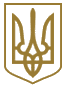 КАБІНЕТ МІНІСТРІВ УКРАЇНИПОСТАНОВАвід 16 березня 2017 р. N 180КиївПро внесення змін та визнання такими, що втратили чинність, деяких постанов Кабінету Міністрів УкраїниКабінет Міністрів України постановляє:1. Внести до постанов Кабінету Міністрів України зміни, що додаються.2. Визнати такими, що втратили чинність, постанови Кабінету Міністрів України згідно з переліком, що додається.3. Міністерству охорони здоров'я у тримісячний строк:1) затвердити Положення про застосування Національного переліку основних лікарських засобів під час організації процесу забезпечення населення лікарськими засобами в закладах і установах охорони здоров'я, що повністю або частково фінансуються з державного та місцевих бюджетів;2) привести власні нормативно-правові акти у відповідність із цією постановою.4. Ця постанова набирає чинності з 1 липня 2017 р., крім абзацу третього підпункту 1 та підпункту 2 пункту 2 змін, затверджених цією постановою, які набирають чинності з дня опублікування цієї постанови.Інд. 73ЗАТВЕРДЖЕНО
постановою Кабінету Міністрів України
від 16 березня 2017 р. N 180ЗМІНИ,
що вносяться до постанов Кабінету Міністрів України1. Абзац другий пункту 1 постанови Кабінету Міністрів України від 17 серпня 1998 р. N 1303 "Про впорядкування безоплатного та пільгового відпуску лікарських засобів за рецептами лікарів у разі амбулаторного лікування окремих груп населення та за певними категоріями захворювань" (Офіційний вісник України, 1998 р., N 33, ст. 1241) викласти в такій редакції:"Безоплатно і на пільгових умовах відпускаються лікарські засоби, включені до Національного переліку основних лікарських засобів, затвердженого постановою Кабінету Міністрів України від 25 березня 2009 р. N 333" (Офіційний вісник України, 2009 р., N 27, ст. 906; 2016 р., N 3, ст. 166).2. У постанові Кабінету Міністрів України від 25 березня 2009 р. N 333 "Деякі питання державного регулювання цін на лікарські засоби і вироби медичного призначення" (Офіційний вісник України, 2009 р., N 27, ст. 906; 2016 р., N 3, ст. 166):1) доповнити постанову пунктами 11 і 12 такого змісту:"11. Лікарські засоби, що в установленому законом порядку зареєстровані в Україні та включені до Національного переліку основних лікарських засобів, затвердженого цією постановою, підлягають закупівлі закладами і установами охорони здоров'я, що повністю або частково фінансуються з державного та місцевих бюджетів.Обсяги потреби в закупівлі лікарських засобів визначаються за видами медичної допомоги в порядку, встановленому Міністерством охорони здоров'я.За умови задоволення в повному обсязі потреби в лікарських засобах, зареєстрованих в Україні в установленому законом порядку та включених до Національного переліку основних лікарських засобів, затвердженого цією постановою, замовники можуть закуповувати лікарські засоби, що в установленому законом порядку зареєстровані в Україні та не включені до зазначеного Національного переліку. При цьому перевага надається лікарським засобам, включеним до галузевих стандартів у сфері охорони здоров'я.12. Вимоги цієї постанови не поширюються на закупівлю лікарських засобів, що підлягають закупівлі відповідно до угод, що укладаються Міністерством охорони здоров'я із спеціалізованими організаціями, які здійснюють закупівлі.Вимоги цієї постанови до 1 січня 2019 р. не поширюються на пілотний проект щодо запровадження державного регулювання цін на препарати інсуліну, що реалізується відповідно до постанови Кабінету Міністрів України від 5 березня 2014 р. N 73 "Питання реалізації пілотного проекту щодо запровадження державного регулювання цін на препарати інсуліну" (Офіційний вісник України, 2014 р., N 25, ст. 756).";2) Національний перелік основних лікарських засобів, затверджений зазначеною постановою, викласти в такій редакції:"ЗАТВЕРДЖЕНО
постановою Кабінету Міністрів України
від 25 березня 2009 р. N 333
(в редакції постанови Кабінету Міністрів України
від 16 березня 2017 р. N 180)НАЦІОНАЛЬНИЙ ПЕРЕЛІК
основних лікарських засобівЗАТВЕРДЖЕНО
постановою Кабінету Міністрів України
від 16 березня 2017 р. N 180ПЕРЕЛІК
постанов Кабінету Міністрів України, що втратили чинність1. Постанова Кабінету Міністрів України від 5 вересня 1996 р. N 1071 "Про порядок закупівлі лікарських засобів закладами та установами охорони здоров'я, що фінансуються з бюджету" (ЗП України, 1996 р., N 17, ст. 480).2. Пункт 1 постанови Кабінету Міністрів України від 16 листопада 2001 р. N 1499 "Про внесення змін до деяких постанов Кабінету Міністрів України" (Офіційний вісник України, 2001 р., N 47, ст. 2073).Прем'єр-міністр УкраїниВ. ГРОЙСМАНКлас, група, підгрупа, міжнародна непатентована назва (МНН) українською та англійською мовамиФорма випуску, доза лікарського засобуФорма випуску, доза лікарського засобуI. АнестетикиI. АнестетикиI. Анестетики1. Засоби для загальної анестезії та кисень1. Засоби для загальної анестезії та кисень1. Засоби для загальної анестезії та кисеньІнгаляційні лікарські засобиІнгаляційні лікарські засобиІнгаляційні лікарські засобиГалотан (Halothane)рідина для інгаляційрідина для інгаляційІзофлуран (Isoflurane)рідина для інгаляційрідина для інгаляційАзоту закис (Nitrous oxide)газгазКисень (Oxygen)газгазІн'єкційні лікарські засобиІн'єкційні лікарські засобиІн'єкційні лікарські засобиКетамін (Ketamine)ін'єкції: 50 мг/мл по 2 мл, по 10 млін'єкції: 50 мг/мл по 2 мл, по 10 млПропофол (Propofol)ін'єкції: 10 мг/мл; 20 мг/млін'єкції: 10 мг/мл; 20 мг/млТіопентал (Thiopental)
(може бути використаний як альтернатива пропофолу)ін'єкції: 0,5 г; 1 гін'єкції: 0,5 г; 1 г2. Місцеві анестетики2. Місцеві анестетики2. Місцеві анестетики  Бупівакаїн (Bupivacaine)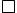 ін'єкції: 5 мг/мл по 4 мл, 5 мл,
10 мл, 20 мл
ін'єкції: 2,5 мг/мл по 20 мл, 200 мл
розчин для спінальної анестезії: 0,5 % (гідрохлорид) по 4 мл в ампулахін'єкції: 5 мг/мл по 4 мл, 5 мл,
10 мл, 20 мл
ін'єкції: 2,5 мг/мл по 20 мл, 200 мл
розчин для спінальної анестезії: 0,5 % (гідрохлорид) по 4 мл в ампулах  Лідокаїн (Lidocaine)ін'єкції: 1 %; 2 % (гідрохлорид)
розчин для спінальної анестезії: 5 % (гідрохлорид) по 2 мл в ампулахін'єкції: 1 %; 2 % (гідрохлорид)
розчин для спінальної анестезії: 5 % (гідрохлорид) по 2 мл в ампулахЛідокаїн + Епінефрин (Адреналін) (Lidocaine + Epinephrine (Adrenaline))стоматологічний картридж (ампула): 2 % (гідрохлорид) + епінефрин 1:80000
ін'єкції: 1 %; 2 % (гідрохлорид або сульфат) + епінефрин (адреналін) 1:200000 у флаконістоматологічний картридж (ампула): 2 % (гідрохлорид) + епінефрин 1:80000
ін'єкції: 1 %; 2 % (гідрохлорид або сульфат) + епінефрин (адреналін) 1:200000 у флаконіДодатковий перелікДодатковий перелікДодатковий перелікЕфедрин (Ephedrine)*ін'єкції: 30 мг (гідрохлорид)/мл по 1 мл в ампулахін'єкції: 30 мг (гідрохлорид)/мл по 1 мл в ампулах3. Передопераційні та седативні засоби для короткочасних процедур3. Передопераційні та седативні засоби для короткочасних процедур3. Передопераційні та седативні засоби для короткочасних процедурАтропін (Atropine)ін'єкції: 1 мг (сульфат) у ампулах по 1 млін'єкції: 1 мг (сульфат) у ампулах по 1 мл  Мідазолам (Midazolam)ін'єкції: 1 мг/мл
розчин для перорального застосування: 2 мг/мл [д]
таблетки: 7,5 мг; 15 мгін'єкції: 1 мг/мл
розчин для перорального застосування: 2 мг/мл [д]
таблетки: 7,5 мг; 15 мгДіазепам (Diazepam)
(може бути використаний як альтернатива мідазоламу)ін'єкції: 5 мг/мл
таблетки: 5 мг; 10 мгін'єкції: 5 мг/мл
таблетки: 5 мг; 10 мгМорфін (Morphine)ін'єкції: 10 мг (сульфат або гідрохлорид) по 1 мл в ампулахін'єкції: 10 мг (сульфат або гідрохлорид) по 1 мл в ампулахII. Лікарські засоби для лікування болю та надання паліативної допомогиII. Лікарські засоби для лікування болю та надання паліативної допомогиII. Лікарські засоби для лікування болю та надання паліативної допомоги1. Ненаркотичні анальгетики та нестероїдні протизапальні лікарські засоби (НСПЗ)1. Ненаркотичні анальгетики та нестероїдні протизапальні лікарські засоби (НСПЗ)1. Ненаркотичні анальгетики та нестероїдні протизапальні лікарські засоби (НСПЗ)Кислота ацетилсаліцилова (Acetylsalicylic acid)супозиторії: 50 мг - 150 мг
таблетки: 100 мг - 500 мгсупозиторії: 50 мг - 150 мг
таблетки: 100 мг - 500 мгІбупрофен (Ibuprofen)  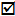 розчин або суспензія для перорального застосування: 200 мг/ 5 мл
тверді лікарські форми: 200 мг;
400 мг; 600 мгрозчин або суспензія для перорального застосування: 200 мг/ 5 мл
тверді лікарські форми: 200 мг;
400 мг; 600 мгПарацетамол (Paracetamol)*розчин для перорального застосування: 120 мг/5 мл; 125 мг/5 мл
супозиторії: 100 мг
таблетки: 100 мг - 500 мг
розчин для інфузій: 10 мг/млрозчин для перорального застосування: 120 мг/5 мл; 125 мг/5 мл
супозиторії: 100 мг
таблетки: 100 мг - 500 мг
розчин для інфузій: 10 мг/мл2. Опіоїдні анальгетики2. Опіоїдні анальгетики2. Опіоїдні анальгетикиКодеїн (Codeine)таблетки: 30 мг (фосфат)таблетки: 30 мг (фосфат)  Морфін (Morphine)гранули (з повільним вивільненням): 20 мг - 200 мг (морфіну сульфат)
ін'єкції: 10 мг (морфіну гідрохлорид або морфіну сульфат) по 1 мл в ампулах
розчин для перорального застосування: 10 мг (морфіну гідрохлорид або морфіну сульфат)/5 мл
таблетки (пролонгованого вивільнення): 10 мг - 200 мг (морфіну сульфат або гідрохлорид)
таблетки: 5 мг; 10 мг (морфіну сульфат)гранули (з повільним вивільненням): 20 мг - 200 мг (морфіну сульфат)
ін'єкції: 10 мг (морфіну гідрохлорид або морфіну сульфат) по 1 мл в ампулах
розчин для перорального застосування: 10 мг (морфіну гідрохлорид або морфіну сульфат)/5 мл
таблетки (пролонгованого вивільнення): 10 мг - 200 мг (морфіну сульфат або гідрохлорид)
таблетки: 5 мг; 10 мг (морфіну сульфат)Гідроморфон (Hydromorphone)
(може бути використаний як альтернатива морфіну)Оксикодон (Oxycodone)
(може бути використаний як альтернатива морфіну)таблетки: 10 мг; 20 мг; 40 мг; 80 мгтаблетки: 10 мг; 20 мг; 40 мг; 80 мг3. Лікарські засоби для симптоматичної фармакотерапії у паліативній допомозі/Лікарські засоби для усунення інших поширених симптомів у паліативній допомозі3. Лікарські засоби для симптоматичної фармакотерапії у паліативній допомозі/Лікарські засоби для усунення інших поширених симптомів у паліативній допомозі3. Лікарські засоби для симптоматичної фармакотерапії у паліативній допомозі/Лікарські засоби для усунення інших поширених симптомів у паліативній допомозіАмітриптилін (Amitriptiline)таблетки: 10 мг; 25 мг; 75 мгтаблетки: 10 мг; 25 мг; 75 мгЦиклізин (Cyclizine) [д]ін'єкції: 50 мг/мл
таблетки: 50 мгін'єкції: 50 мг/мл
таблетки: 50 мгДексаметазон (Dexamethasone)ін'єкції: 4 мг/мл по 1 мл в ампулах
(у вигляді динатрієвої фосфатної солі)
розчин для перорального застосування: 2 мг/5 мл
таблетки: 0,5 мг - 2 мг [д]; 4 мгін'єкції: 4 мг/мл по 1 мл в ампулах
(у вигляді динатрієвої фосфатної солі)
розчин для перорального застосування: 2 мг/5 мл
таблетки: 0,5 мг - 2 мг [д]; 4 мгДіазепам (Diazepam)ін'єкції: 5 мг/мл
розчин для перорального застосування: 2 мг/5 мл
розчин ректальний: 2,5 мг; 5 мг; 10 мг
таблетки: 5 мг; 10 мгін'єкції: 5 мг/мл
розчин для перорального застосування: 2 мг/5 мл
розчин ректальний: 2,5 мг; 5 мг; 10 мг
таблетки: 5 мг; 10 мгДокузат натрію (Docusate sodium)капсули: 100 мг
розчин для перорального застосування: 50 мг/5 млкапсули: 100 мг
розчин для перорального застосування: 50 мг/5 млФлуоксетин (Fluoxetine)  тверда пероральна лікарська форма: 20 мг (у вигляді гідрохлориду)тверда пероральна лікарська форма: 20 мг (у вигляді гідрохлориду)Галоперидол (Haloperidol)ін'єкції: 5 мг по 1 мл в ампулах
розчин для перорального застосування: 2 мг/мл
тверда пероральна лікарська форма: 0,5 мг; 2 мг; 5 мгін'єкції: 5 мг по 1 мл в ампулах
розчин для перорального застосування: 2 мг/мл
тверда пероральна лікарська форма: 0,5 мг; 2 мг; 5 мгГіосцину бутилбромід (Hyoscine butylbromide)ін'єкції: 20 мг/млін'єкції: 20 мг/млЛактулоза (Lactulose) [д]розчин/сироп для перорального застосування: 3,1 - 3,7 г/5 млрозчин/сироп для перорального застосування: 3,1 - 3,7 г/5 млЛоперамід (Loperamide)тверда пероральна лікарська форма: 2 мгтверда пероральна лікарська форма: 2 мгМетоклопрамід (Metoclopramide)ін'єкції: 5 мг (гідрохлорид)/мл по 2 мл в ампулах
розчин для перорального застосування: 5 мг/5 мл
тверда пероральна лікарська форма: 10 мг (гідрохлорид)ін'єкції: 5 мг (гідрохлорид)/мл по 2 мл в ампулах
розчин для перорального застосування: 5 мг/5 мл
тверда пероральна лікарська форма: 10 мг (гідрохлорид)Мідазолам (Midazolam)ін'єкції: 1 мг/мл; 5 мг/мл
розчин для перорального застосування: 2 мг/мл [д]
тверда пероральна лікарська форма: 7,5 мг; 15 мгін'єкції: 1 мг/мл; 5 мг/мл
розчин для перорального застосування: 2 мг/мл [д]
тверда пероральна лікарська форма: 7,5 мг; 15 мгОндансетрон (Ondansetron) [д]  ін'єкції: 2 мг/мл по 2 мл в ампулах (у вигляді гідрохлориду)
розчин для перорального застосування: 4 мг основи / 5 мл
тверда пероральна лікарська форма: 4 мг; 8 мгін'єкції: 2 мг/мл по 2 мл в ампулах (у вигляді гідрохлориду)
розчин для перорального застосування: 4 мг основи / 5 мл
тверда пероральна лікарська форма: 4 мг; 8 мгСена (Senna)рідина для перорального застосування: 7,5 мг/5 мл
таблетки: 13,5 мг; 70 мгрідина для перорального застосування: 7,5 мг/5 мл
таблетки: 13,5 мг; 70 мгIII. Протиалергічні лікарські засоби та лікарські засоби, що використовуються при анафілаксіїIII. Протиалергічні лікарські засоби та лікарські засоби, що використовуються при анафілаксіїIII. Протиалергічні лікарські засоби та лікарські засоби, що використовуються при анафілаксіїДексаметазон (Dexamethasone)ін'єкції: 4 мг/мл по 1 мл та 2 мл в ампулах (у вигляді солі динатрію фосфату)ін'єкції: 4 мг/мл по 1 мл та 2 мл в ампулах (у вигляді солі динатрію фосфату)Епінефрин/Адреналін (Epinephrine/Adrenaline)ін'єкції: 1 мг (у вигляді гідрохлориду та гідротартрату) по 1 мл в ампулах, що відповідає 1,82 мг адреналіну тартрату в 1 млін'єкції: 1 мг (у вигляді гідрохлориду та гідротартрату) по 1 мл в ампулах, що відповідає 1,82 мг адреналіну тартрату в 1 млГідрокортизон (Hydrocortisone)порошок для приготування розчину для ін'єкцій: 100 мг (у вигляді натрію сукцинату) у флаконі
суспензія для ін'єкцій: 25 мг/мл по 2 мл в ампулах
таблетки: 5 мг; 10 мг; 20 мгпорошок для приготування розчину для ін'єкцій: 100 мг (у вигляді натрію сукцинату) у флаконі
суспензія для ін'єкцій: 25 мг/мл по 2 мл в ампулах
таблетки: 5 мг; 10 мг; 20 мг  Лоратадин (Loratadine)*розчин або сироп для перорального застосування: 1 мг/мл; 5 мг/мл
таблетки: 10 мгрозчин або сироп для перорального застосування: 1 мг/мл; 5 мг/мл
таблетки: 10 мг  Преднізолон (Prednisolone)таблетки: 5 мг; 25 мг
розчин для перорального застосування: 5 мг/мл [д]
розчин для ін'єкцій: 30 мг/мл по 1 мл або по 2 млтаблетки: 5 мг; 25 мг
розчин для перорального застосування: 5 мг/мл [д]
розчин для ін'єкцій: 30 мг/мл по 1 мл або по 2 млIV. Антидоти та інші речовини, що використовуються при отруєнняхIV. Антидоти та інші речовини, що використовуються при отруєнняхIV. Антидоти та інші речовини, що використовуються при отруєннях1. Неспецифічні1. Неспецифічні1. НеспецифічніВугілля активоване (Activated charcoal)порошок: 5 гпорошок: 5 г2. Специфічні2. Специфічні2. СпецифічніАцетилцистеїн (Acetylcysteine)ін'єкції: 100 мг/мл по 3 мл; 200 мг/мл по 10 мл в ампулах
розчин для перорального застосування: 10 % [д]; 20 % [д]ін'єкції: 100 мг/мл по 3 мл; 200 мг/мл по 10 мл в ампулах
розчин для перорального застосування: 10 % [д]; 20 % [д]Атропін (Atropine)ін'єкції: 1 мг (сульфат) по 1 мл в ампулахін'єкції: 1 мг (сульфат) по 1 мл в ампулахКальцію глюконат (Calcium gluconate)ін'єкції: 100 мг/мл по 10 мл в ампулахін'єкції: 100 мг/мл по 10 мл в ампулахМетилтіонінію хлорид/Метиленовий синій (Methylthioninium chloride/Methylene blue)ін'єкції: 10 мг/мл по 10 мл в ампулахін'єкції: 10 мг/мл по 10 мл в ампулахНалоксон (Naloxone)ін'єкції: 400 мкг (гідрохлорид) по 1 мл в ампулахін'єкції: 400 мкг (гідрохлорид) по 1 мл в ампулахПеніциламін (Penicillamine)тверда пероральна лікарська форма: 250 мгтверда пероральна лікарська форма: 250 мгКалій-заліза гексаціаноферрат (II) (Potassium ferric hexacyano-ferrate (II) - 2H20 (Prussian blue))порошок для перорального застосуванняпорошок для перорального застосуванняНатрію нітрит (Sodium nitrite)ін'єкції: 30 мг/мл по 10 мл в ампулахін'єкції: 30 мг/мл по 10 мл в ампулахНатрію тіосульфат (Sodium thiosulphate)ін'єкції: 250 мг/мл по 50 мл в ампулахін'єкції: 250 мг/мл по 50 мл в ампулахДодатковий перелікДодатковий перелікДодатковий перелікДефероксамін (Deferoxamine)порошок для приготування розчину для ін'єкцій: 500 мг (мезілат) у флаконіпорошок для приготування розчину для ін'єкцій: 500 мг (мезілат) у флаконіДимеркапрол (Dimercaprol)розчин для ін'єкцій олійний:
50 мг/мл по 2 мл в ампулахрозчин для ін'єкцій олійний:
50 мг/мл по 2 мл в ампулахНатрію, Кальцію едетат (Sodium, Calcium edetate)ін'єкції: 200 мг/мл по 5 мл в ампулахін'єкції: 200 мг/мл по 5 мл в ампулахФомепізол (Fomepizole)ін'єкції: 5 мг/мл (сульфат) по 20 мл в ампулах або 1 г/мл (основа) по 1,5 мл в ампулахін'єкції: 5 мг/мл (сульфат) по 20 мл в ампулах або 1 г/мл (основа) по 1,5 мл в ампулахСукцимер (Succimer)тверда пероральна лікарська форма: 100 мгтверда пероральна лікарська форма: 100 мгV. Протисудомні/протиепілептичні засобиV. Протисудомні/протиепілептичні засобиV. Протисудомні/протиепілептичні засобиКарбамазепін (Carbamazepine)суспензія для перорального застосування: 100 мг/5 мл
таблетки (жувальні, з поділкою): 100 мг; 200 мгсуспензія для перорального застосування: 100 мг/5 мл
таблетки (жувальні, з поділкою): 100 мг; 200 мгДіазепам (Diazepam)гель або ректальний розчин: 5 мг/мл у тубах по 0,5 мл; по 2 мл; по 4 мл
розчин для ін'єкцій: 5 мг/мл по 2 мл
таблетки: по 5 мг; 10 мггель або ректальний розчин: 5 мг/мл у тубах по 0,5 мл; по 2 мл; по 4 мл
розчин для ін'єкцій: 5 мг/мл по 2 мл
таблетки: по 5 мг; 10 мг  Лоразепам (Lorazepam)парентеральні форми: 2 мг/мл по
1 мл в ампулах; 4 мг/мл по 1 мл в ампулахпарентеральні форми: 2 мг/мл по
1 мл в ампулах; 4 мг/мл по 1 мл в ампулахМагнію сульфат (Magnesium sulphate)*ін'єкції: 0,5 г / мл по 2 мл в ампулах (еквівалентно 1 г в 2 мл; 50 % вага/об'єм); 0,5 г / мл по 10 мл в ампулах (еквівалентно 5 г в 10 мл; 50 % вага /об'єм); 250 мг/мл по 5 мл або по 10 млін'єкції: 0,5 г / мл по 2 мл в ампулах (еквівалентно 1 г в 2 мл; 50 % вага/об'єм); 0,5 г / мл по 10 мл в ампулах (еквівалентно 5 г в 10 мл; 50 % вага /об'єм); 250 мг/мл по 5 мл або по 10 млМідазолам (Midazolam)розчин оромукозний: 5 мг/мл; 10 мг/мл
ампула*: 1 мг/мл; 10 мг/млрозчин оромукозний: 5 мг/мл; 10 мг/мл
ампула*: 1 мг/мл; 10 мг/млФенобарбітал (Phenobarbital)ін'єкції: 200 мг/мл (натрій)
розчин для перорального застосування: 15 мг/5 мл
таблетки: 5 мг - 100 мгін'єкції: 200 мг/мл (натрій)
розчин для перорального застосування: 15 мг/5 мл
таблетки: 5 мг - 100 мгФенітоїн (Phenytoin)ін'єкції: 50 мг/мл по 5 мл у флаконах (натрієва сіль)
розчин для перорального застосування: 25 мг - 30 мг/5 мл
тверда пероральна лікарська форма: 25 мг; 50 мг; 100 мг (натрієва сіль)
таблетки: 117 мг
таблетки (жувальні): 50 мгін'єкції: 50 мг/мл по 5 мл у флаконах (натрієва сіль)
розчин для перорального застосування: 25 мг - 30 мг/5 мл
тверда пероральна лікарська форма: 25 мг; 50 мг; 100 мг (натрієва сіль)
таблетки: 117 мг
таблетки (жувальні): 50 мгВальпроєва кислота/Вальпроат натрію (Valproic acid/Sodium valproate)розчин/сироп для перорального застосування: 57,64 мг/мл по 150 мл; 50 мг/мл по 100 мл; 200 мг/5 мл
таблетки (подрібнювані): 100 мг
таблетки, вкриті оболонкою, кишковорозчинні: 200 мг; 300 мг; 500 мг (вальпроат натрію)розчин/сироп для перорального застосування: 57,64 мг/мл по 150 мл; 50 мг/мл по 100 мл; 200 мг/5 мл
таблетки (подрібнювані): 100 мг
таблетки, вкриті оболонкою, кишковорозчинні: 200 мг; 300 мг; 500 мг (вальпроат натрію)Додатковий перелікДодатковий перелікДодатковий перелікЕтосуксимід (Ethosuximide)капсули: 250 мг
розчин для перорального застосування: 250 мг/5 млкапсули: 250 мг
розчин для перорального застосування: 250 мг/5 млВальпроєва кислота/Вальпроат натрію (Valproic acid/Sodium valproate)ін'єкції: 100 мг/мл по 4 мл, 5 мл та 10 мл
ліофілізат для розчину для ін'єкцій: по 400 мгін'єкції: 100 мг/мл по 4 мл, 5 мл та 10 мл
ліофілізат для розчину для ін'єкцій: по 400 мгVI. Протиінфекційні лікарські засобиVI. Протиінфекційні лікарські засобиVI. Протиінфекційні лікарські засоби1. Антигельмінтні лікарські засоби1. Антигельмінтні лікарські засоби1. Антигельмінтні лікарські засобиКишкові антигельмінтні лікарські засобиКишкові антигельмінтні лікарські засобиКишкові антигельмінтні лікарські засобиАльбендазол (Albendazole)таблетки: 400 мгтаблетки: 400 мгЛевамізол (Levamizole)таблетки: 50 мг; 150 мг (у вигляді гідрохлориду)таблетки: 50 мг; 150 мг (у вигляді гідрохлориду)Мебендазол (Mebendazole)таблетки: 100 мг; 500 мгтаблетки: 100 мг; 500 мгНіклозамід (Niklosamide)таблетки (жувальні): 500 мгтаблетки (жувальні): 500 мгПразиквантел (Praziquantel)таблетки: 150 мг; 600 мгтаблетки: 150 мг; 600 мгПірантел (Pirantel)розчин/суспензія пероральна: 50 мг (у вигляді ембонату або памоату)/мл
таблетки: 250 мг (у вигляді ембонату або памоату)розчин/суспензія пероральна: 50 мг (у вигляді ембонату або памоату)/мл
таблетки: 250 мг (у вигляді ембонату або памоату)Протималярійні лікарські засобиПротималярійні лікарські засобиПротималярійні лікарські засобиАльбендазол (Albendazole)таблетки: 400 мгтаблетки: 400 мгДиетилкарбамазепін (Diethylcarbamazine)таблетки: 50 мг; 100 мг (дигідрогену цитрат)таблетки: 50 мг; 100 мг (дигідрогену цитрат)Івермектин (Ivermectin)таблетки (з поділкою): 3 мгтаблетки (з поділкою): 3 мгАнтишистосомічні та інші антитрематодні лікарські засобиАнтишистосомічні та інші антитрематодні лікарські засобиАнтишистосомічні та інші антитрематодні лікарські засобиПразиквантел (Praziquantel)таблетки: 600 мгтаблетки: 600 мгТриклабендазол (Triclabendazole)таблетки: 250 мгтаблетки: 250 мгДодатковий перелікДодатковий перелікДодатковий перелікОксамніхін (Oxamniquine)*капсули: 250 мг
розчин пероральний: 250 мг/5 млкапсули: 250 мг
розчин пероральний: 250 мг/5 мл2. Антибактеріальні лікарські засоби2. Антибактеріальні лікарські засоби2. Антибактеріальні лікарські засобиБета-лактамні антибіотикиБета-лактамні антибіотикиБета-лактамні антибіотикиАмоксицилін (Amoxicillin)тверда пероральна лікарська форма: 250 мг; 500 мг (у вигляді тригідрату)
порошок для приготування розчину / суспензії для перорального застосування (у вигляді тригідрату): 125 мг/5 мл або 250 мг/5 мл [д]тверда пероральна лікарська форма: 250 мг; 500 мг (у вигляді тригідрату)
порошок для приготування розчину / суспензії для перорального застосування (у вигляді тригідрату): 125 мг/5 мл або 250 мг/5 мл [д]Амоксицилін + Клавуланова кислота (Amoxicillin + Clavulanic acid)розчин для перорального застосування: 125 мг амоксициліну + 31,25 мг клавуланової кислоти/5 мл
порошок для оральної суспензії: 250 мг амоксициліну + 62,5 мг клавуланової кислоти/5 мл [д]
таблетки: 250 мг/62,5 мг; 500 мг/125 мгрозчин для перорального застосування: 125 мг амоксициліну + 31,25 мг клавуланової кислоти/5 мл
порошок для оральної суспензії: 250 мг амоксициліну + 62,5 мг клавуланової кислоти/5 мл [д]
таблетки: 250 мг/62,5 мг; 500 мг/125 мгАмпіцилін (Ampicillin)порошок для приготування розчину для ін'єкцій: 500 мг; 1 г
(у вигляді натрієвої солі)порошок для приготування розчину для ін'єкцій: 500 мг; 1 г
(у вигляді натрієвої солі)Бензатину бензилпеніцилін (Benzathine benzylpenicillin)порошок для приготування суспензії для ін'єкцій: 900 мг бензилпеніциліну (= 1,2 млн. МО) по 5 мл у флаконі [д]; 1,44 г бензилпеніциліну (= 2,4 млн. МО) по 5 мл у флаконіпорошок для приготування суспензії для ін'єкцій: 900 мг бензилпеніциліну (= 1,2 млн. МО) по 5 мл у флаконі [д]; 1,44 г бензилпеніциліну (= 2,4 млн. МО) по 5 мл у флаконіБензилпеніцилін (Benzylpenicillin)порошок для приготування розчину для ін'єкцій: 600 мг (= 1 млн. МО), (натрієвої або калієвої солі); 3 г (= 5 млн. МО) (натрієвої або калієвої солі)порошок для приготування розчину для ін'єкцій: 600 мг (= 1 млн. МО), (натрієвої або калієвої солі); 3 г (= 5 млн. МО) (натрієвої або калієвої солі)Цефалексин (Cefalexin) [д]порошок/гранули для приготування суспензії для перорального застосування: 250 мг/5 мл (безводний); 125 мг/5 мл
капсули: 250 мг (у вигляді моногідрату)порошок/гранули для приготування суспензії для перорального застосування: 250 мг/5 мл (безводний); 125 мг/5 мл
капсули: 250 мг (у вигляді моногідрату)  Цефазолін (Cefazolin)*  порошок для приготування розчину для ін'єкцій: 1 г (у вигляді натрієвої солі) у флаконіпорошок для приготування розчину для ін'єкцій: 1 г (у вигляді натрієвої солі) у флаконіЦефіксим (Cefixime)*капсули: 400 мг (у вигляді тригідрату)капсули: 400 мг (у вигляді тригідрату)Цефтріаксон (Ceftriaxone)*  порошок для приготування розчину для ін'єкцій: 250 мг; 1 г (у вигляді натрієвої солі) у флаконіпорошок для приготування розчину для ін'єкцій: 250 мг; 1 г (у вигляді натрієвої солі) у флаконі  Клоксацилін (Cloxacillin)капсули: 500 мг; 1 г (у вигляді натрієвої солі)
порошок для приготування розчину для ін'єкцій: 500 мг (у вигляді натрієвої солі) у флаконі
порошок для приготування розчину для перорального застосування: 125 мг (у вигляді натрієвої солі)/5 млкапсули: 500 мг; 1 г (у вигляді натрієвої солі)
порошок для приготування розчину для ін'єкцій: 500 мг (у вигляді натрієвої солі) у флаконі
порошок для приготування розчину для перорального застосування: 125 мг (у вигляді натрієвої солі)/5 млФеноксиметилпеніцилін (Phenoxymethylpenicillin)порошок для приготування розчину для перорального застосування: 250 мг (у вигляді калієвої солі)/5 мл
таблетки: 250 мг (у вигляді калієвої солі)порошок для приготування розчину для перорального застосування: 250 мг (у вигляді калієвої солі)/5 мл
таблетки: 250 мг (у вигляді калієвої солі)Прокаїну бензилпеніцилін (Procaine benzylpenicillin)*порошок для приготування розчину для ін'єкцій: 1 г (= 1 млн. МО); 3 г (= 3 млн. МО) у флаконіпорошок для приготування розчину для ін'єкцій: 1 г (= 1 млн. МО); 3 г (= 3 млн. МО) у флаконіДодатковий перелікДодатковий перелікДодатковий перелікЦефотаксим (Cefotaxime)* [сп]порошок для приготування розчину для ін'єкцій: 250 мг у флаконі (у вигляді натрієвої солі)порошок для приготування розчину для ін'єкцій: 250 мг у флаконі (у вигляді натрієвої солі)Цефтазидим (Ceftazidime)порошок для приготування розчину для ін'єкцій: 250 мг; 1 г (у вигляді пентагідрату) у флаконіпорошок для приготування розчину для ін'єкцій: 250 мг; 1 г (у вигляді пентагідрату) у флаконіІміпенем + Циластатин (lmipenem + Cilastatin)*порошок для приготування розчину для ін'єкцій: 250 мг (у вигляді моногідрату) + 250 мг (у вигляді натрієвої солі); 500 мг (у вигляді моногідрату) + 500 мг (у вигляді натрієвої солі) у флаконахпорошок для приготування розчину для ін'єкцій: 250 мг (у вигляді моногідрату) + 250 мг (у вигляді натрієвої солі); 500 мг (у вигляді моногідрату) + 500 мг (у вигляді натрієвої солі) у флаконахІнші антибактеріальні лікарські засобиІнші антибактеріальні лікарські засобиІнші антибактеріальні лікарські засобиАзитроміцин (Azithromycin)*тверда пероральна лікарська форма: 250 мг; 500 мг
порошок для приготування оральної суспензії: 200 мг/5 мл
розчин для перорального застосування: 200 мг/5 млтверда пероральна лікарська форма: 250 мг; 500 мг
порошок для приготування оральної суспензії: 200 мг/5 мл
розчин для перорального застосування: 200 мг/5 млХлорамфенікол (Chloramphenicol)тверда пероральна лікарська форма: 250 мг
олійна суспензія для ін'єкцій*: 0,5 г (у вигляді натрію сукцинату)/мл по 2 мл в ампулах
розчин для перорального застосування: 150 мг (у вигляді пальмітату)/5 мл
порошок для приготування розчину для ін'єкцій: 1 г (натрію сукцинат) у флаконітверда пероральна лікарська форма: 250 мг
олійна суспензія для ін'єкцій*: 0,5 г (у вигляді натрію сукцинату)/мл по 2 мл в ампулах
розчин для перорального застосування: 150 мг (у вигляді пальмітату)/5 мл
порошок для приготування розчину для ін'єкцій: 1 г (натрію сукцинат) у флаконі  Ципрофлоксацин (Ciprofloxacin)*розчин для перорального застосування: 250 мг/5 мл (безводний) [д]
розчин для внутрішньовенних інфузій: 2 мг/мл
(у вигляді гіклату) [д]
таблетки: 250 мг (у вигляді гідрохлориду)розчин для перорального застосування: 250 мг/5 мл (безводний) [д]
розчин для внутрішньовенних інфузій: 2 мг/мл
(у вигляді гіклату) [д]
таблетки: 250 мг (у вигляді гідрохлориду)Кларитроміцин (Clarithromycin)*тверда пероральна лікарська форма: 500 мгтверда пероральна лікарська форма: 500 мгДоксициклін (Doxycycline)  розчин для перорального застосування: 25 мг/5 мл [д]; 50 мг/5 мл (безводний) [д]
розчин для перорального застосування: 25 мг/5 мл [д]; 50 мг/5 мл [д] (у вигляді хіклату)
тверда пероральна лікарська форма: 50 мг [д]; 100 мгрозчин для перорального застосування: 25 мг/5 мл [д]; 50 мг/5 мл (безводний) [д]
розчин для перорального застосування: 25 мг/5 мл [д]; 50 мг/5 мл [д] (у вигляді хіклату)
тверда пероральна лікарська форма: 50 мг [д]; 100 мг  Гентаміцин (Gentamicin)ін'єкції: 10 мг (у вигляді сульфату)/мл по 2 мл в ампулах; 40 мг (у вигляді сульфату)/мл по 2 мл в ампулахін'єкції: 10 мг (у вигляді сульфату)/мл по 2 мл в ампулах; 40 мг (у вигляді сульфату)/мл по 2 мл в ампулах  Еритроміцин (Erythromycin)тверда пероральна лікарська форма: 200 мг; 250 мг
порошок для приготування розчину для ін'єкцій: 500 мг (у вигляді лактобіонату) у флаконі
порошок для приготування розчину для перорального застосування:
125 мг/5 мл (у вигляді стеарату або естолату або етилу сукцинату)тверда пероральна лікарська форма: 200 мг; 250 мг
порошок для приготування розчину для ін'єкцій: 500 мг (у вигляді лактобіонату) у флаконі
порошок для приготування розчину для перорального застосування:
125 мг/5 мл (у вигляді стеарату або естолату або етилу сукцинату)  Метронідазол (Metronidazole)ін'єкції: 500 мг по 100 мл у флаконі
супозиторії, таблетки вагінальні, песарії: 500 мг; 1 г
таблетки: 200 мг - 500 мг
розчин для перорального застосування: 200 мг (у вигляді бензоату)/5 млін'єкції: 500 мг по 100 мл у флаконі
супозиторії, таблетки вагінальні, песарії: 500 мг; 1 г
таблетки: 200 мг - 500 мг
розчин для перорального застосування: 200 мг (у вигляді бензоату)/5 млНітрофурантоїн (Nitrofurantoin)тверда пероральна лікарська форма: 100 мг
розчин для перорального застосування: 25 мг/5 мл [д]тверда пероральна лікарська форма: 100 мг
розчин для перорального застосування: 25 мг/5 мл [д]Спектиноміцин (Spectinomycin)порошок для приготування розчину для ін'єкцій: 2 г (у вигляді гідрохлориду) у флаконіпорошок для приготування розчину для ін'єкцій: 2 г (у вигляді гідрохлориду) у флаконіСульфаметоксазол + Триметоприм (Sulfamethoxazole + Trimethoprim)розчин для перорального застосування: 200 мг + 40 мг/5 мл
таблетки: 100 мг + 20 мг; 400 мг + 80 мг; 800 мг + 160 мг
ін'єкції: 80 мг + 16 мг/мл по 5 мл або по 10 мл в ампулах
концентрат для приготування розчину для інфузій: (80 мг + 16 мг)/млрозчин для перорального застосування: 200 мг + 40 мг/5 мл
таблетки: 100 мг + 20 мг; 400 мг + 80 мг; 800 мг + 160 мг
ін'єкції: 80 мг + 16 мг/мл по 5 мл або по 10 мл в ампулах
концентрат для приготування розчину для інфузій: (80 мг + 16 мг)/млДодатковий перелікДодатковий перелікДодатковий перелікКліндаміцин (Clindamycin)капсули: 150 мг (у вигляді гідрохлориду)
ін'єкції: 150 мг (у вигляді фосфату)/мл
розчин для перорального застосування: 75 мг/5 мл (пальмітат) [сп]капсули: 150 мг (у вигляді гідрохлориду)
ін'єкції: 150 мг (у вигляді фосфату)/мл
розчин для перорального застосування: 75 мг/5 мл (пальмітат) [сп]Ванкоміцин (Vancomycin)порошок для приготування розчину для ін'єкцій: 250 мг; 500 мг; 1000 мг (гідрохлорид) у флаконі
ліофілізат для приготування розчину для інфузій: 500 мг; 1000 мг у флаконіпорошок для приготування розчину для ін'єкцій: 250 мг; 500 мг; 1000 мг (гідрохлорид) у флаконі
ліофілізат для приготування розчину для інфузій: 500 мг; 1000 мг у флаконіАнтилепрозойні лікарські засобиАнтилепрозойні лікарські засобиАнтилепрозойні лікарські засобиКлофазимін (Clofazimine)капсули: 50 мг; 100 мгкапсули: 50 мг; 100 мгДапсон (Dapsone)таблетки: 25 мг; 50 мг; 100 мгтаблетки: 25 мг; 50 мг; 100 мгРифампіцин (Rifampicin)тверда пероральна лікарська форма: 150 мг; 300 мгтверда пероральна лікарська форма: 150 мг; 300 мгПротитуберкульозні лікарські засобиПротитуберкульозні лікарські засобиПротитуберкульозні лікарські засобиЕтамбутол (Ethambutol)ін'єкції: 100 мг/мл
таблетки: 100 мг - 400 мг (гідрохлорид)
розчин для перорального застосування: 25 мг/мл [д]ін'єкції: 100 мг/мл
таблетки: 100 мг - 400 мг (гідрохлорид)
розчин для перорального застосування: 25 мг/мл [д]Етамбутол + Ізоніазид (Ethambutol + Isoniazid)таблетки: 400 мг + 150 мгтаблетки: 400 мг + 150 мгЕтамбутол + Ізоніазид + Піразинамід + Рифампіцин (Ethambutol + lsoniazid + Pyrazinamide + Rifampicin)таблетки: 275 мг + 75 мг + 400 мг + 150 мгтаблетки: 275 мг + 75 мг + 400 мг + 150 мгЕтамбутол + Ізоніазид + Рифампіцин (Ethambutol + lsoniazid + Rifampicin)таблетки: 275 мг + 75 мг + 150 мгтаблетки: 275 мг + 75 мг + 150 мгІзоніазид (Isoniazid)ін'єкції: 100 мг/мл по 5 мл в ампулах
таблетки: 100 мг - 300 мг
розчин / сироп для перорального застосування: 100 мг/5 мл
розчин для перорального застосування: 50 мг/5 мл [д]
таблетки (з поділкою): 50 мгін'єкції: 100 мг/мл по 5 мл в ампулах
таблетки: 100 мг - 300 мг
розчин / сироп для перорального застосування: 100 мг/5 мл
розчин для перорального застосування: 50 мг/5 мл [д]
таблетки (з поділкою): 50 мгІзоніазід + Піразинамід + Рифампіцин (Isoniazid + Pyrazinamide + Rifampicin)таблетки: 75 мг + 400 мг + 150 мг; 150 мг + 500 мг + 150 мг (для переривчастого використання тричі на тиждень); 75 мг + 50 мг + 150 мг; 60 мг + 30 мг + 150 мгтаблетки: 75 мг + 400 мг + 150 мг; 150 мг + 500 мг + 150 мг (для переривчастого використання тричі на тиждень); 75 мг + 50 мг + 150 мг; 60 мг + 30 мг + 150 мгІзоніазид + Рифампіцин (lsoniazid + Rifampicin)таблетки: 75 мг + 150 мг
таблетки: 150 мг + 300 мг; 60 мг + 60 мг/150 мг + 150 мг (для переривчастого використання тричі на тиждень); 75 мг + 50 мг; 60 мг + 30 мгтаблетки: 75 мг + 150 мг
таблетки: 150 мг + 300 мг; 60 мг + 60 мг/150 мг + 150 мг (для переривчастого використання тричі на тиждень); 75 мг + 50 мг; 60 мг + 30 мгПіразинамід (Pyrazinamide)таблетки: 400 мг; 500 мг
розчин для перорального застосування: 30 мг/мл [д]
таблетки (дисперговані): 150 мг
таблетки (з поділкою): 150 мгтаблетки: 400 мг; 500 мг
розчин для перорального застосування: 30 мг/мл [д]
таблетки (дисперговані): 150 мг
таблетки (з поділкою): 150 мгРифабутин (Rifabutin)*капсули: 150 мгкапсули: 150 мгРифампіцин (Rifampicin)тверда пероральна лікарська форма: 150 мг; 300 мг
розчин для перорального застосування: 20 мг/мл [д]тверда пероральна лікарська форма: 150 мг; 300 мг
розчин для перорального застосування: 20 мг/мл [д]Рифапентин (Rifapentine)*таблетки: 150 мгтаблетки: 150 мгСтрептоміцин (Streptomycin) [сп]порошок для приготування розчину для ін'єкцій: 1 г (у вигляді сульфату) у флаконіпорошок для приготування розчину для ін'єкцій: 1 г (у вигляді сульфату) у флаконіДодатковий перелікДодатковий перелікДодатковий перелікАмікацин (Amikacin)порошок/ліофілізат для приготування розчину для ін'єкцій: 100 мг; 500 мг; 1 г (у вигляді сульфату)
розчин для ін'єкцій: 50 мг/мл по 2 млпорошок/ліофілізат для приготування розчину для ін'єкцій: 100 мг; 500 мг; 1 г (у вигляді сульфату)
розчин для ін'єкцій: 50 мг/мл по 2 млКапреоміцин (Capreomycin)порошок для приготування розчину для ін'єкцій: 1 г (у вигляді сульфату)порошок для приготування розчину для ін'єкцій: 1 г (у вигляді сульфату)Циклосерин (Cycloserine)тверда пероральна лікарська форма: 250 мгтверда пероральна лікарська форма: 250 мгТеризидон (Terizidone)
(може бути використаний як альтернатива циклосерину)капсули: 250 мг; 300 мгкапсули: 250 мг; 300 мгДеламанід (Delamanid)таблетки: 50 мгтаблетки: 50 мгЕтіонамід (Ethionamide)таблетки: 125 мг; 250 мгтаблетки: 125 мг; 250 мгПротіонамід (Protionamide)
(може бути використаний в як альтернатива етіонаміду)таблетки: 250 мгтаблетки: 250 мгКанаміцин (Kanamycin)порошок для приготування розчину для ін'єкцій: 1 г (у вигляді сульфату) розчинпорошок для приготування розчину для ін'єкцій: 1 г (у вигляді сульфату) розчинЛевофлоксацин (Levofloxacin)ін'єкції: 5 мг/мл
таблетки: 250 мг; 500 мг; 750 мгін'єкції: 5 мг/мл
таблетки: 250 мг; 500 мг; 750 мгОфлоксацин (Ofloxacin)
(може бути використаний в як альтернатива левофлоксацину)ін'єкції: 2 мг/мл або 200 мг/100 мл
таблетки: 200 мг; 400 мгін'єкції: 2 мг/мл або 200 мг/100 мл
таблетки: 200 мг; 400 мгМоксифлоксацин (Moxifloxacin)
(може бути використаний в як альтернатива левофлоксацину)ін'єкції: 400 мг/100 мл; 400 мг/250 мл
таблетки: 400 мгін'єкції: 400 мг/100 мл; 400 мг/250 мл
таблетки: 400 мгЛінезолід (Linezolid)розчин для інфузій: 2 мг/мл по 300 мл у пляшках
таблетки: 400 мг; 600 мг
порошок для приготування розчину для перорального застосування: 100 мг/5 млрозчин для інфузій: 2 мг/мл по 300 мл у пляшках
таблетки: 400 мг; 600 мг
порошок для приготування розчину для перорального застосування: 100 мг/5 млНатрію аміносаліцилат (Sodium aminosalicylate)ін'єкції: 30 мг/мл
гранули: 4 г у пакетику
гранули кишковорозчинні: 600 мг/г по 9,2 г гранул в саше
порошок для орального розчину: по 5,52 г в саше
таблетки: 500 мгін'єкції: 30 мг/мл
гранули: 4 г у пакетику
гранули кишковорозчинні: 600 мг/г по 9,2 г гранул в саше
порошок для орального розчину: по 5,52 г в саше
таблетки: 500 мг3. Протигрибкові лікарські засоби3. Протигрибкові лікарські засоби3. Протигрибкові лікарські засобиАмфотерицин B (Amphotericin B)порошок/ліофілізат для приготування розчину для інфузій: 50 мг у флаконі (у вигляді натрію деоксихолату або комплексу з ліпосомами)порошок/ліофілізат для приготування розчину для інфузій: 50 мг у флаконі (у вигляді натрію деоксихолату або комплексу з ліпосомами)Клотримазол (Clotrimazole)вагінальний крем: 1 %; 10 %
вагінальні таблетки: 100 мг; 200 мг; 500 мгвагінальний крем: 1 %; 10 %
вагінальні таблетки: 100 мг; 200 мг; 500 мг  Флуконазол (Fluconazole)тверда пероральна лікарська форма: 50 мг
ін'єкції: 2 мг/мл у флаконі
розчин для перорального застосування: 50 мг/5 млтверда пероральна лікарська форма: 50 мг
ін'єкції: 2 мг/мл у флаконі
розчин для перорального застосування: 50 мг/5 млФлуцитозин (Flucytosine)розчин для інфузій: 2,5 г / 250 мл
капсули: 250 мгрозчин для інфузій: 2,5 г / 250 мл
капсули: 250 мгГризеофульвін (Griseofulvin)тверда пероральна лікарська форма: 125 мг; 250 мг
розчин для перорального застосування: 125 мг/5 мл [д]тверда пероральна лікарська форма: 125 мг; 250 мг
розчин для перорального застосування: 125 мг/5 мл [д]Ністатин (Nystatin)таблетки: 100000 МО; 500000 МО
пастилки: 100000 МО
розчин для перорального застосування: 50 мг/5 мл [д]; 100000 МО/мл [д]
песарії: 100000 МОтаблетки: 100000 МО; 500000 МО
пастилки: 100000 МО
розчин для перорального застосування: 50 мг/5 мл [д]; 100000 МО/мл [д]
песарії: 100000 МОДодатковий перелікДодатковий перелікДодатковий перелікКалію йодид (Potassium iodide)насичений розчиннасичений розчин4. Противірусні лікарські засоби4. Противірусні лікарські засоби4. Противірусні лікарські засобиПротигерпесні лікарські засобиПротигерпесні лікарські засобиПротигерпесні лікарські засоби  Ацикловір (Aciclovir)порошок для приготування розчину для інфузій: 250 мг (у вигляді натрієвої солі) у флаконі
таблетки: 200 мг; 400 мг
розчин для перорального застосування: 200 мг/5 мл; 250 мг/5 мл [д]порошок для приготування розчину для інфузій: 250 мг (у вигляді натрієвої солі) у флаконі
таблетки: 200 мг; 400 мг
розчин для перорального застосування: 200 мг/5 мл; 250 мг/5 мл [д]Антиретровірусні лікарські засобиАнтиретровірусні лікарські засобиАнтиретровірусні лікарські засобиНуклеозидні/нуклеотидні інгібітори зворотної транскриптазиНуклеозидні/нуклеотидні інгібітори зворотної транскриптазиНуклеозидні/нуклеотидні інгібітори зворотної транскриптазиАбакавір (Abacavir)розчин для перорального застосування: 100 мг (у вигляді сульфату)/5 мл або 20 мг/мл
таблетки: 300 мг (у вигляді сульфату)розчин для перорального застосування: 100 мг (у вигляді сульфату)/5 мл або 20 мг/мл
таблетки: 300 мг (у вигляді сульфату)Ламівудин (Lamivudine)розчин для перорального застосування: 50 мг/5 мл або 10 мг/мл
таблетки: 150 мгрозчин для перорального застосування: 50 мг/5 мл або 10 мг/мл
таблетки: 150 мгТенофовіру дизопроксилу фумарат (Tenofovir disoproxil fumarate)таблетки (тенофовіру дизопроксилу фумарат - еквівалентний 245 мг тенофовіру дизопроксилу): 300 мгтаблетки (тенофовіру дизопроксилу фумарат - еквівалентний 245 мг тенофовіру дизопроксилу): 300 мгЗидовудин (Zidovudine)розчин для перорального застосування: 50 мг/5 мл або 10 мг/мл
розчин для приготування внутрішньовенних інфузій: 10 мг/мл у 20 мл
таблетки: 300 мг
капсули: 100 мг; 250 мгрозчин для перорального застосування: 50 мг/5 мл або 10 мг/мл
розчин для приготування внутрішньовенних інфузій: 10 мг/мл у 20 мл
таблетки: 300 мг
капсули: 100 мг; 250 мгНенуклеозидні інгібітори зворотної транскриптазиНенуклеозидні інгібітори зворотної транскриптазиНенуклеозидні інгібітори зворотної транскриптазиЕфавіренз (Efavirenz)  капсули: 50 мг; 100 мг; 200 мг
таблетки: 200 мг; 600 мгкапсули: 50 мг; 100 мг; 200 мг
таблетки: 200 мг; 600 мгНевірапін (Nevirapine)рідина для перорального застосування: 50 мг/5 мл
таблетки: 50 мг; 200 мгрідина для перорального застосування: 50 мг/5 мл
таблетки: 50 мг; 200 мгІнгібітори протеазиІнгібітори протеазиІнгібітори протеазиАтазанавір (Atazanavir)  тверда пероральна лікарська форма: 100 мг; 150 мг; 300 мг (у вигляді сульфату)тверда пероральна лікарська форма: 100 мг; 150 мг; 300 мг (у вигляді сульфату)Ритонавір (Ritonavir)таблетки (термостабільні): 25 мг; 100 мг
капсули: 100 мг
розчин для перорального застосування: 400 мг/5 млтаблетки (термостабільні): 25 мг; 100 мг
капсули: 100 мг
розчин для перорального застосування: 400 мг/5 млСаквінавір (Saquinavir)*  тверда пероральна лікарська форма: 200 мг; 500 мг (у вигляді мезилату)тверда пероральна лікарська форма: 200 мг; 500 мг (у вигляді мезилату)Фіксовані комбінаціїФіксовані комбінаціїФіксовані комбінаціїАбакавір + Ламівудін (Abacavir + Lamivudine)таблетки: 60 мг (як сульфат) + 30 мг; 600 мг + 300 мгтаблетки: 60 мг (як сульфат) + 30 мг; 600 мг + 300 мгЕфавіренз + Емтрицитабін +Тенофовір (Efavirenz + Emtricitabine + Tenofovir)таблетки: 600 мг + 200 мг + 300 мг (дизопроксил фумарату, що еквівалентно 245 мг тенофовіру)таблетки: 600 мг + 200 мг + 300 мг (дизопроксил фумарату, що еквівалентно 245 мг тенофовіру)Емтрицитабін + Тенофовір (Emtricitabine + Tenofovir)таблетки: 200 мг + 300 мг (дизопроксил фумарату, що еквівалентно 245 мг тенофовіру)таблетки: 200 мг + 300 мг (дизопроксил фумарату, що еквівалентно 245 мг тенофовіру)Ламівудин + Зидовудин (Lamivudine + Zidovudine)таблетки: 30 мг + 60 мг [д]; 150 мг + 300 мгтаблетки: 30 мг + 60 мг [д]; 150 мг + 300 мгІнші противірусні засобиІнші противірусні засобиІнші противірусні засобиОзельтамівір (Oseltamivir)*капсули: 30 мг; 45 мг; 75 мг (фосфату)
порошок для приготування суспензії для перорального застосування: 12 мг/мл; 6 мг/млкапсули: 30 мг; 45 мг; 75 мг (фосфату)
порошок для приготування суспензії для перорального застосування: 12 мг/мл; 6 мг/млРибавірин (Ribavirin)*тверда пероральна лікарська форма: 200 мг; 400 мг; 600 мг
ін'єкція для внутрішньовенного введення: 800 мг і 1 г в 10 мл розчину фосфатного буфератверда пероральна лікарська форма: 200 мг; 400 мг; 600 мг
ін'єкція для внутрішньовенного введення: 800 мг і 1 г в 10 мл розчину фосфатного буфераЛікарські засоби проти гепатитуЛікарські засоби проти гепатитуЛікарські засоби проти гепатитуЛікарські засоби для лікування гепатиту BЛікарські засоби для лікування гепатиту BЛікарські засоби для лікування гепатиту BНуклеозидні/нуклеотидні інгібітори зворотної транскриптазиНуклеозидні/нуклеотидні інгібітори зворотної транскриптазиНуклеозидні/нуклеотидні інгібітори зворотної транскриптазиЕнтекавір (Entecavir)розчин для перорального застосування: 0,05 мг/мл
таблетки: 0,5 мг; 1 мгрозчин для перорального застосування: 0,05 мг/мл
таблетки: 0,5 мг; 1 мгТенофовіру дизопроксилу фумарат (Tenofovir disoproxil fumarate (TDF))таблетки: 300 мг (тенофовіру дизопроксилу фумарат, що еквівалентно 245 мг тенофовіру дизопроксилу)таблетки: 300 мг (тенофовіру дизопроксилу фумарат, що еквівалентно 245 мг тенофовіру дизопроксилу)Лікарські засоби для лікування гепатиту CЛікарські засоби для лікування гепатиту CЛікарські засоби для лікування гепатиту CНуклеотидні інгібітори полімеразиНуклеотидні інгібітори полімеразиНуклеотидні інгібітори полімеразиСофосбувір (Sofosbuvir)таблетки: 400 мгтаблетки: 400 мгІнші противірусні засобиІнші противірусні засобиІнші противірусні засобиРибавірин (Ribavirin)*розчин для внутрішньовенного введення: 1 г / 10 мл фосфатного буферного розчину
таблетки/капсули: 200 мг; 400 мг; 600 мг
розчин для внутрішньовеннього введення: 800 мг/10 мл фосфатного буферного розчинурозчин для внутрішньовенного введення: 1 г / 10 мл фосфатного буферного розчину
таблетки/капсули: 200 мг; 400 мг; 600 мг
розчин для внутрішньовеннього введення: 800 мг/10 мл фосфатного буферного розчинуДодатковий перелікДодатковий перелікДодатковий перелікПегільований інтерферон альфа (2а або 2b) (Pegylated interferon alpha (2a or 2b))*флакон або шприц: 80 мкг; 100 мкг; 120 мкг (пегільований інтерферон альфа 2b); 90 мкг, 180 мкг (пегільований інтерферон альфа 2а)флакон або шприц: 80 мкг; 100 мкг; 120 мкг (пегільований інтерферон альфа 2b); 90 мкг, 180 мкг (пегільований інтерферон альфа 2а)5. Засоби для лікування протозойних інфекцій5. Засоби для лікування протозойних інфекцій5. Засоби для лікування протозойних інфекційЗасоби для лікування амебіазу та лямбліозуЗасоби для лікування амебіазу та лямбліозуЗасоби для лікування амебіазу та лямбліозуДилоксанід (Diloxanide)  таблетки: 500 мг (фуроат)таблетки: 500 мг (фуроат)  Метронідазол (Metronidazole)ін'єкції: 500 мг в 100 мл флаконах
таблетки: 200 мг - 500 мг
розчин оральний: 200 мг (бензоат)/5 млін'єкції: 500 мг в 100 мл флаконах
таблетки: 200 мг - 500 мг
розчин оральний: 200 мг (бензоат)/5 млЗасоби для лікування лейшманіозуЗасоби для лікування лейшманіозуЗасоби для лікування лейшманіозуАмфотерицин B (Amphotericin B)порошок/ліофілізат для приготування розчину для ін'єкцій: 50 мг у флаконі (як дезоксіхолатов натрію або ліпосомного комплексу)порошок/ліофілізат для приготування розчину для ін'єкцій: 50 мг у флаконі (як дезоксіхолатов натрію або ліпосомного комплексу)Мілтефозін (Miltefosine)тверда пероральна лікарська форма: 10 мг; 50 мгтверда пероральна лікарська форма: 10 мг; 50 мгПаромоміцин (Paromomycin)розчин для ін'єкцій: 750 мг паромоміцину (у вигляді сульфату)розчин для ін'єкцій: 750 мг паромоміцину (у вигляді сульфату)Натрію стибоглюконат або Меглюмін антимоніат (Sodium stibogluconate or Meglumine antimoniate)ін'єкції: 100 мг/мл, 1 флакон = 30 мл або 30 %, що еквівалентно приблизно 8,1 % сурмі (п'ятивалентній) по 5 мл в ампулахін'єкції: 100 мг/мл, 1 флакон = 30 мл або 30 %, що еквівалентно приблизно 8,1 % сурмі (п'ятивалентній) по 5 мл в ампулахЗасоби для лікування маляріїЗасоби для лікування маляріїЗасоби для лікування маляріїДля лікування маляріїДля лікування маляріїДля лікування маляріїАмодиахін (Amodiaquine)*таблетки: 153 мг або 200 мг (у вигляді гідрохлориду)таблетки: 153 мг або 200 мг (у вигляді гідрохлориду)Артеметер (Artemether)*розчин олійний: 80 мг/мл в ампулах по 1 млрозчин олійний: 80 мг/мл в ампулах по 1 млАртеметер + Лумефантрін (Artemether + Lumefantrine)*таблетки: 20 мг + 120 мг
таблетки (дисперговані): 20 мг + 120 мг [д]таблетки: 20 мг + 120 мг
таблетки (дисперговані): 20 мг + 120 мг [д]Артезунат (Artescuante)*ін'єкції: ампули, що містять 60 мг безводної артезунатової кислоти з окремою ампулою 5 % розчину натрію бікарбонату
ректальна лікарська форма: 50 мг; 200 мг [д]
таблетки: 50 мгін'єкції: ампули, що містять 60 мг безводної артезунатової кислоти з окремою ампулою 5 % розчину натрію бікарбонату
ректальна лікарська форма: 50 мг; 200 мг [д]
таблетки: 50 мгАртезунат + Амодиахін (Artescuante + Amodiaquine)*таблетки: 25 мг + 67,5 мг; 50 мг + 135 мг; 100 мг + 270 мгтаблетки: 25 мг + 67,5 мг; 50 мг + 135 мг; 100 мг + 270 мгАртезунат + Мефлохін (Artesunate + Mefloquine)таблетки: 25 мг + 55 мг; 100 мг + 220 мгтаблетки: 25 мг + 55 мг; 100 мг + 220 мгХлорохін (Chloroquine)*розчин оральний: 50 мг (у вигляді фосфату або сульфату)/5 мл
таблетки: 100 мг; 150 мг; 250 мг (у вигляді фосфату або сульфату)розчин оральний: 50 мг (у вигляді фосфату або сульфату)/5 мл
таблетки: 100 мг; 150 мг; 250 мг (у вигляді фосфату або сульфату)Доксициклін (Doxycycline)*таблетки: 100 мг
таблетки (дисперговані): 100 мг (у вигляді моногідрату)
капсули: 100 мгтаблетки: 100 мг
таблетки (дисперговані): 100 мг (у вигляді моногідрату)
капсули: 100 мгМефлохін (Mefloquine)*таблетки: 250 мг (у вигляді гідрохлориду)таблетки: 250 мг (у вигляді гідрохлориду)Примахін (Primaquine)*таблетки: 7,5 мг; 15 мг (у вигляді дифосфату)таблетки: 7,5 мг; 15 мг (у вигляді дифосфату)Хінін (Quinine)*ін'єкції: 300 мг хініну гідрохлориду/мл по 2 мл в ампулах
таблетки: 300 мг хініну сульфату або бісульфатуін'єкції: 300 мг хініну гідрохлориду/мл по 2 мл в ампулах
таблетки: 300 мг хініну сульфату або бісульфатуСульфадоксин + Піриметамін (Sulfadoxine + Pyrimethamine)*таблетки: 500 мг + 25 мгтаблетки: 500 мг + 25 мгДля профілактики маляріїДля профілактики маляріїДля профілактики маляріїХлорохін (Chloroquine)*розчин оральний: 50 мг (у вигляді фосфату або сульфату)/5 мл
таблетки: 150 мг; 250 мг (у вигляді фосфату або сульфату)розчин оральний: 50 мг (у вигляді фосфату або сульфату)/5 мл
таблетки: 150 мг; 250 мг (у вигляді фосфату або сульфату)Доксициклін (Doxycycline)  тверда пероральна лікарська форма: 100 мг (у вигляді гідрохлориду або хіклату)тверда пероральна лікарська форма: 100 мг (у вигляді гідрохлориду або хіклату)Мефлохін (Mefloquine)  таблетки: 250 мг (у вигляді гідрохлориду)таблетки: 250 мг (у вигляді гідрохлориду)Прогуаніл (Proguanil)*таблетки: 100 мг (у вигляді гідрохлориду)таблетки: 100 мг (у вигляді гідрохлориду)Засоби для лікування пневмоцистозу та токсоплазмозуЗасоби для лікування пневмоцистозу та токсоплазмозуЗасоби для лікування пневмоцистозу та токсоплазмозуПіриметамін (Pyrimethamine)таблетки: 25 мгтаблетки: 25 мгСульфадіазин (Sulfadiazine)таблетки: 500 мгтаблетки: 500 мгСульфаметоксазол + Триметоприм (Sulfamethoxazole + Trimethoprime)ін'єкції: 80 мг + 16 мг/мл по 5 мл або по 10 мл в ампулах
рідина для перорального застосування: 200 мг + 40 мг/5 мл [д]
таблетки: 100 мг + 20 мг; 400 мг + 80 мг [д]ін'єкції: 80 мг + 16 мг/мл по 5 мл або по 10 мл в ампулах
рідина для перорального застосування: 200 мг + 40 мг/5 мл [д]
таблетки: 100 мг + 20 мг; 400 мг + 80 мг [д]Додатковий перелікДодатковий перелікДодатковий перелікПентамідин (Pentamidine)таблетки: 200 мг; 300 мг (у вигляді ізотіонату)таблетки: 200 мг; 300 мг (у вигляді ізотіонату)VII. Лікарські засоби для лікування мігреніVII. Лікарські засоби для лікування мігреніVII. Лікарські засоби для лікування мігрені1. Для лікування гострого нападу мігрені1. Для лікування гострого нападу мігрені1. Для лікування гострого нападу мігреніКислота ацетилсаліцилова (Acetylsalicylic acid)таблетки: 300 мг - 500 мгтаблетки: 300 мг - 500 мгІбупрофен (Ibuprofen) [д]таблетки: 200 мг; 400 мгтаблетки: 200 мг; 400 мгПарацетамол (Paracetamol)розчин для перорального застосування: 125 мг/5 мл; 120 мг/ 5 мл [д]
тверда пероральна лікарська форма: 200 мг - 500 мгрозчин для перорального застосування: 125 мг/5 мл; 120 мг/ 5 мл [д]
тверда пероральна лікарська форма: 200 мг - 500 мг2. Для профілактики мігрені2. Для профілактики мігрені2. Для профілактики мігрені  Пропранолол (Propranolol)таблетки: 10 мг; 20 мг; 40 мг (гідрохлорид)таблетки: 10 мг; 20 мг; 40 мг (гідрохлорид)VIII. Антинеопластичні та імуносупресивні лікарські засобиVIII. Антинеопластичні та імуносупресивні лікарські засобиVIII. Антинеопластичні та імуносупресивні лікарські засоби1. Імуносупресивні лікарські засоби1. Імуносупресивні лікарські засоби1. Імуносупресивні лікарські засобиДодатковий перелікДодатковий перелікДодатковий перелікАзатіоприн (Azathioprine)порошок для розчину для ін'єкцій: 100 мг (у вигляді натрієвої солі) у флаконі
таблетки: 50 мгпорошок для розчину для ін'єкцій: 100 мг (у вигляді натрієвої солі) у флаконі
таблетки: 50 мгЦиклоспорин (Ciclosporin)капсули: 25 мг
концентрат для розчину для ін'єкцій: 50 мг/мл по 1 мл в ампулах для трансплантації органівкапсули: 25 мг
концентрат для розчину для ін'єкцій: 50 мг/мл по 1 мл в ампулах для трансплантації органів2. Цитотоксичні та ад'ювантні лікарські засоби2. Цитотоксичні та ад'ювантні лікарські засоби2. Цитотоксичні та ад'ювантні лікарські засобиДодатковий перелікДодатковий перелікДодатковий перелікПовністю трансретиноєва кислота (All-trans retinoid acid (ATRA)) Третиноїн (Tretinoin)капсули: 10 мгкапсули: 10 мгАлопуринол (Allopurinol) [сп]таблетки: 100 мг; 300 мгтаблетки: 100 мг; 300 мгБендамустин (Bendamustine)*ін'єкції: 45 мг/0,5 мл; 180 мг/2 мл; 2,5 мг/мл по 25 мг у флаконі; 2,5 мг/мл по 100 мг у флаконіін'єкції: 45 мг/0,5 мл; 180 мг/2 мл; 2,5 мг/мл по 25 мг у флаконі; 2,5 мг/мл по 100 мг у флаконіБлеоміцин (Bleomycin)*порошок/ ліофілізат для розчину для ін'єкцій: 15 мг чи 15 МО (у вигляді сульфату) у флаконіпорошок/ ліофілізат для розчину для ін'єкцій: 15 мг чи 15 МО (у вигляді сульфату) у флаконіКальцію фолінат (Calcium folinate)*ін'єкції: 3 мг/мл по 10 мл; 10 мг/мл по 3 мл
таблетки: 15 мгін'єкції: 3 мг/мл по 10 мл; 10 мг/мл по 3 мл
таблетки: 15 мгКапецитабін (Capecitabine)*таблетки: 150 мг; 500 мгтаблетки: 150 мг; 500 мгКарбоплатин (Carboplatin)*ін'єкції: 50 мг/5 мл; 150 мг/15 мл; 450 мг/45 мл; 600 мг/60 млін'єкції: 50 мг/5 мл; 150 мг/15 мл; 450 мг/45 мл; 600 мг/60 млХлорамбуцил (Chlorambucil)*таблетки: 2 мгтаблетки: 2 мгЦисплатин (Cisplatin)*ін'єкції: 50 мг/50 мл; 100 мг/100 млін'єкції: 50 мг/50 мл; 100 мг/100 млЦиклофосфамід (Cyclophosphamide)*порошок для розчину для ін'єкцій: 500 мг у флаконі
таблетки: 25 мгпорошок для розчину для ін'єкцій: 500 мг у флаконі
таблетки: 25 мгЦитарабін (Cytarabine)*порошок/ ліофілізат для розчину для ін'єкцій: 100 мг у флаконіпорошок/ ліофілізат для розчину для ін'єкцій: 100 мг у флаконіДакарбазин (Dacarbazine)*порошок/ ліофілізат для розчину для інфузій/ін'єкцій: 100 мг у флаконі; 200 мг у флаконі; 500 мг у флаконіпорошок/ ліофілізат для розчину для інфузій/ін'єкцій: 100 мг у флаконі; 200 мг у флаконі; 500 мг у флаконіДактиноміцин (Dactinomycin)*порошок для розчину для ін'єкцій: 500 мкг у флаконахпорошок для розчину для ін'єкцій: 500 мкг у флаконахДаунорубіцин (Daunorubicin)*порошок/ ліофілізат для розчину для ін'єкцій: 50 мг (гідрохлорид) у флаконі; по 20 мг у флаконіпорошок/ ліофілізат для розчину для ін'єкцій: 50 мг (гідрохлорид) у флаконі; по 20 мг у флаконіДоцетаксел (Docetaxel)*ін'єкції: 20 мг/мл; 40 мг/млін'єкції: 20 мг/мл; 40 мг/млДоксорубіцин (Doxorubicin)*порошок/ ліофілізат для розчину для інфузій: 10 мг у флаконах; 50 мг у флаконахпорошок/ ліофілізат для розчину для інфузій: 10 мг у флаконах; 50 мг у флаконахЕтопозид (Etoposide)*капсули: 100 мг
ін'єкції: 20 мг/мл по 5 мл в ампулах (флаконах)капсули: 100 мг
ін'єкції: 20 мг/мл по 5 мл в ампулах (флаконах)Флударабін (Fludarabine)*порошок/ліофілізат для розчину для ін'єкцій/інфузій: 50 мг (фосфат) у флаконі
таблетки: 10 мгпорошок/ліофілізат для розчину для ін'єкцій/інфузій: 50 мг (фосфат) у флаконі
таблетки: 10 мгФторурацил (Fluorouracil)*ін'єкції: 50 мг/мл по 5 мл в ампулах (флаконах)ін'єкції: 50 мг/мл по 5 мл в ампулах (флаконах)Філграстим (Filgrastim)*ін'єкції: 120 мкг/0,2 мл; 300 мкг/0,5 мл; 480 мкг/0,8 мл; 480 мкг/0,5 мл у попередньо заповнених шприцах (шприц-дозах); 300 мкг/мл по 1 мл; 480 мг/1,6 мл по 1,6 мл у флаконіін'єкції: 120 мкг/0,2 мл; 300 мкг/0,5 мл; 480 мкг/0,8 мл; 480 мкг/0,5 мл у попередньо заповнених шприцах (шприц-дозах); 300 мкг/мл по 1 мл; 480 мг/1,6 мл по 1,6 мл у флаконіГемцитабін (Gemcitabine)*порошок/ ліофілізат для розчину для ін'єкцій/ інфузій: 200 мг; 1 г у флаконіпорошок/ ліофілізат для розчину для ін'єкцій/ інфузій: 200 мг; 1 г у флаконіІфосфамід (Ifosfamide)*порошок/ліофілізат для розчину для ін'єкцій: 500 мг; 1 г; 2 г у флаконіпорошок/ліофілізат для розчину для ін'єкцій: 500 мг; 1 г; 2 г у флаконіІматиніб (Imatinib)*таблетки: 100 мг; 400 мгтаблетки: 100 мг; 400 мгІринотекан (Irinotecan)*ін'єкції: 40 мг/2 мл по 2 мл;
100 мг/5 мл по 5 мл; 500 мг/25 мл по 25 мл у флаконіін'єкції: 40 мг/2 мл по 2 мл;
100 мг/5 мл по 5 мл; 500 мг/25 мл по 25 мл у флаконіМеркаптопурин (Mercaptopurine)*таблетки: 50 мгтаблетки: 50 мгМетотрексат (Methotrexate)*таблетки: 2,5 мг (у вигляді натрієвої солі/чи еквівалент метотрексату безводного)
ін'єкції: 25 мг/мл (50 мг у флаконі); 100 мг/1 млтаблетки: 2,5 мг (у вигляді натрієвої солі/чи еквівалент метотрексату безводного)
ін'єкції: 25 мг/мл (50 мг у флаконі); 100 мг/1 млОксаліплатин (Oxaliplatin)*ін'єкції: 50 мг/10 мл по 10 мл; 100 мг/20 мл по 20 мл; 200 мг/40 мл по 40 мл у флаконі
порошок/ліофілізат для розчину для ін'єкцій: 50 мг; 100 мг у флаконіін'єкції: 50 мг/10 мл по 10 мл; 100 мг/20 мл по 20 мл; 200 мг/40 мл по 40 мл у флаконі
порошок/ліофілізат для розчину для ін'єкцій: 50 мг; 100 мг у флаконіПаклітаксел (Paclitaxel)*порошок для розчину для ін'єкцій: 6 мг/мл
концентрат для розчину для інфузій: 6 мг/млпорошок для розчину для ін'єкцій: 6 мг/мл
концентрат для розчину для інфузій: 6 мг/млПрокарбазин (Procarbazine)капсули: 50 мг (у вигляді гідрохлориду)капсули: 50 мг (у вигляді гідрохлориду)Ритуксимаб (Rituximab)*ін'єкції: 100 мг/10 мл по 10 мл; 500 мг/50 мл по 50 мл у флаконіін'єкції: 100 мг/10 мл по 10 мл; 500 мг/50 мл по 50 мл у флаконіВінбластин (Vinblastine)*порошок для розчину для ін'єкцій: 10 мг (сульфат) у флаконіпорошок для розчину для ін'єкцій: 10 мг (сульфат) у флаконіВінкристин (Vincristine)*порошок для розчину для ін'єкцій: 1 мг (сульфат); 5 мг (сульфат) у флаконі
розчин для ін'єкцій: 1 мг (сульфат); 5 мг (сульфат) у флаконіпорошок для розчину для ін'єкцій: 1 мг (сульфат); 5 мг (сульфат) у флаконі
розчин для ін'єкцій: 1 мг (сульфат); 5 мг (сульфат) у флаконіВінорелбін (Vinorelbine)*ін'єкції: 10 мг/мл по 1 мл; 50 мг/5 мл по 5 мл у флаконіін'єкції: 10 мг/мл по 1 мл; 50 мг/5 мл по 5 мл у флаконі3. Гормони та антигормони3. Гормони та антигормони3. Гормони та антигормониДодатковий перелікДодатковий перелікДодатковий перелік  Анастрозол (Anastrozole)*таблетки: 1 мгтаблетки: 1 мг  Бікалутамід (Bicalutamide)*таблетки: 50 мгтаблетки: 50 мгДексаметазон (Dexamethasone)*ін'єкції: 4 мг/мл по 1 мл в ампулах (у вигляді солі натрію фосфату)
розчин для перорального застосування: 2 мг/5 мл [сп]ін'єкції: 4 мг/мл по 1 мл в ампулах (у вигляді солі натрію фосфату)
розчин для перорального застосування: 2 мг/5 мл [сп]Гідрокортизон (Hydrocortisone)*порошок для розчину для ін'єкцій: 100 мг (у вигляді натрію сукцинату) у флаконіпорошок для розчину для ін'єкцій: 100 мг (у вигляді натрію сукцинату) у флаконіМетилпреднізолон (Methylprednisolone)* [сп]ін'єкції: 40 мг/мл (у вигляді натрію сукцинату) по 1 мл у однодозових флаконах та по 5 мл у багатодозових флаконах; 80 мг/мл (у вигляді натрію сукцинату) по 1 мл у однодозових флаконах; 125 мг (у вигляді натрію сукцинату) у флаконі; 250 мг (у вигляді натрію сукцинату) у флаконі; 500 мг (у вигляді натрію сукцинату) у флаконі; 1000 мг (у вигляді натрію сукцинату) у флаконіін'єкції: 40 мг/мл (у вигляді натрію сукцинату) по 1 мл у однодозових флаконах та по 5 мл у багатодозових флаконах; 80 мг/мл (у вигляді натрію сукцинату) по 1 мл у однодозових флаконах; 125 мг (у вигляді натрію сукцинату) у флаконі; 250 мг (у вигляді натрію сукцинату) у флаконі; 500 мг (у вигляді натрію сукцинату) у флаконі; 1000 мг (у вигляді натрію сукцинату) у флаконі  Преднізолон (Prednisolone)*розчин для перорального застосування: 5 мг/мл [сп]
таблетки: 5 мг; 25 мг
розчин для ін'єкцій: 30 мг/мл в ампулахрозчин для перорального застосування: 5 мг/мл [сп]
таблетки: 5 мг; 25 мг
розчин для ін'єкцій: 30 мг/мл в ампулахТамоксифен (Tamoxifen)*таблетки: 10 мг; 20 мгтаблетки: 10 мг; 20 мгIX. Протипаркінсонічні лікарські засобиIX. Протипаркінсонічні лікарські засобиIX. Протипаркінсонічні лікарські засоби  Біпериден (Biperiden)ін'єкції: 5 мг (лактат) по 1 мл в ампулах
таблетки: 2 мг (гідрохлорид)ін'єкції: 5 мг (лактат) по 1 мл в ампулах
таблетки: 2 мг (гідрохлорид)Леводопа +  Карбідопа (Levodopa +  Carbidopa)таблетки: 100 мг + 10 мг; 100 мг + 25 мг; 250 мг + 25 мгтаблетки: 100 мг + 10 мг; 100 мг + 25 мг; 250 мг + 25 мгX. Лікарські засоби, що впливають на кровX. Лікарські засоби, що впливають на кровX. Лікарські засоби, що впливають на кров1. Антианемічні лікарські засоби1. Антианемічні лікарські засоби1. Антианемічні лікарські засобиЗаліза сіль (Ferrous salt)розчин для перорального застосування: еквівалентно 8 мг - 25 мг заліза (у вигляді сульфату)/мл
таблетки: еквівалентно 60 мг - 80 мг залізарозчин для перорального застосування: еквівалентно 8 мг - 25 мг заліза (у вигляді сульфату)/мл
таблетки: еквівалентно 60 мг - 80 мг залізаЗаліза сіль + Фолієва кислота (Ferrous salt + Folic acid)*таблетки: еквівалентно 60 мг - 100 мг заліза + 350 мкг - 400 мкг фолієвої кислотитаблетки: еквівалентно 60 мг - 100 мг заліза + 350 мкг - 400 мкг фолієвої кислотиФолієва кислота (Folic acid)таблетки: 400 мкг*; 1 мг; 5 мгтаблетки: 400 мкг*; 1 мг; 5 мгГідроксокобаламін (Hydroxocobalamin) /
Ціанокобаламін (Cyanocobalamin)ін'єкції: 1 мг (у вигляді ацетату, гідрохлориду або сульфату) по 1 мл в ампулах
ін'єкції: 0,2 мг/мл та 0,5 мг/мл в ампулахін'єкції: 1 мг (у вигляді ацетату, гідрохлориду або сульфату) по 1 мл в ампулах
ін'єкції: 0,2 мг/мл та 0,5 мг/мл в ампулах2. Лікарські засоби, що впливають на коагуляцію2. Лікарські засоби, що впливають на коагуляцію2. Лікарські засоби, що впливають на коагуляцію  Еноксапарин (Enoxaparin)ін'єкції: 20 мг/0,2 мл; 40 мг/0,4 мл; 60 мг/0,6 мл; 80 мг/0,8 мл; 100 мг/1 мл; 120 мг/0,8 мл; 150 мг/1 мл в ампулах або шприц-дозахін'єкції: 20 мг/0,2 мл; 40 мг/0,4 мл; 60 мг/0,6 мл; 80 мг/0,8 мл; 100 мг/1 мл; 120 мг/0,8 мл; 150 мг/1 мл в ампулах або шприц-дозахНадропарин (Nadroparin)
(може бути використаний як альтернатива еноксапарину)ін'єкції: 9500 МО анти-Ха/мл по 0,3 мл; по 0,4 мл; по 0,6 мл; по 0,8 мл у попередньо наповнених шприцах; 9500 МО анти-Ха/мл по 5 мл у флаконіін'єкції: 9500 МО анти-Ха/мл по 0,3 мл; по 0,4 мл; по 0,6 мл; по 0,8 мл у попередньо наповнених шприцах; 9500 МО анти-Ха/мл по 5 мл у флаконіДалтепарин (Dalteparin)
(може бути використаний як альтернатива еноксапарину)ін'єкції: 2500 МО чи 5000 МО (анти-Ха)/0,2 мл по 0,2 мл в одноразових шприцах; 10000 МО (анти-Ха)/мл по 1 мл в ампулахін'єкції: 2500 МО чи 5000 МО (анти-Ха)/0,2 мл по 0,2 мл в одноразових шприцах; 10000 МО (анти-Ха)/мл по 1 мл в ампулахГепарин натрій (Heparin sodium)ін'єкції: 1000 МО/мл; 5000 МО/мл; 20000 МО/мл по 1 мл в ампулахін'єкції: 1000 МО/мл; 5000 МО/мл; 20000 МО/мл по 1 мл в ампулахФітоменадіон (Phytomenadione)таблетки: 10 мг
ін'єкції: 1 мг/мл по 5 мл в ампулах [д]; 10 мг/мл по 5 мл в ампулах; 10 мг/мл по 1 млтаблетки: 10 мг
ін'єкції: 1 мг/мл по 5 мл в ампулах [д]; 10 мг/мл по 5 мл в ампулах; 10 мг/мл по 1 млПротаміну сульфат (Protamine sulfate)ін'єкції: 10 мг/мл по в 5 мл в ампулах; 1000 МО (10 мг)/мл по 5 мл у флаконі (у вигляді гідрохлориду)ін'єкції: 10 мг/мл по в 5 мл в ампулах; 1000 МО (10 мг)/мл по 5 мл у флаконі (у вигляді гідрохлориду)Транексамова кислота (Tranexamic acid)ін'єкції: 100 мг/мл по 5 мл або 10 мл в ампулах
таблетки: 250 мг - 650 мгін'єкції: 100 мг/мл по 5 мл або 10 мл в ампулах
таблетки: 250 мг - 650 мг  Варфарин (Warfarin)таблетки: 0,5 мг; 1 мг; 2 мг; 2,5 мг; 3 мг; 5 мгтаблетки: 0,5 мг; 1 мг; 2 мг; 2,5 мг; 3 мг; 5 мгДодатковий перелік [сп]Додатковий перелік [сп]Додатковий перелік [сп]Десмопресин (Desmopressin)ін'єкції: 4 мкг/мл (ацетат) по 1 мл; 15 мкг/мл по 1 мл в ампулахін'єкції: 4 мкг/мл (ацетат) по 1 мл; 15 мкг/мл по 1 мл в ампулах3. Інші лікарські засоби, що застосовуються при гемоглобінопатіях3. Інші лікарські засоби, що застосовуються при гемоглобінопатіях3. Інші лікарські засоби, що застосовуються при гемоглобінопатіяхДодатковий перелікДодатковий перелікДодатковий перелікДефероксамін (Deferoxamine)порошок для розчину для ін'єкцій: 500 мг у флаконіпорошок для розчину для ін'єкцій: 500 мг у флаконіДеферасірокс (Deferasirox)
(може бути використаний як альтернатива дефероксаміну)таблетки (дисперговані): 250 мг; 500 мгтаблетки (дисперговані): 250 мг; 500 мгГідроксикарбамід (Hydroxycarbamide)тверда пероральна дозована форма: 200 мг; 500 мг; 1 гтверда пероральна дозована форма: 200 мг; 500 мг; 1 гXI. Препарати крові та плазмозамінні лікарські засоби людського походженняXI. Препарати крові та плазмозамінні лікарські засоби людського походженняXI. Препарати крові та плазмозамінні лікарські засоби людського походження1. Кров і компоненти крові1. Кров і компоненти крові1. Кров і компоненти кровіСвіжозаморожена плазма (Fresh-frozen plasma)Тромбоцити (Platelets)Червоні кров'яні тільця (Red blood cells)2. Препарати на основі (похідні) плазми крові2. Препарати на основі (похідні) плазми крові2. Препарати на основі (похідні) плазми кровіІмуноглобуліни людини (Human immunoglobulins)Імуноглобуліни людини (Human immunoglobulins)Імуноглобуліни людини (Human immunoglobulins)Анти-D імуноглобулін людини (Anti-D immunoglobulin)ін'єкції: 250 мкг разова доза у флаконах; 125 мкг/1 мл; 300 мкг/1 мл; 300 мкг/2 млін'єкції: 250 мкг разова доза у флаконах; 125 мкг/1 мл; 300 мкг/1 мл; 300 мкг/2 млАнтирабічний імуноглобулін (Anti-rabies immunoglobulin)ін'єкції: 150 МО/мл у флаконах; 150 МО/мл у ампулахін'єкції: 150 МО/мл у флаконах; 150 МО/мл у ампулахПротиправцевий імуноглобулін (Anti-tetanus immunoglobulin)ін'єкції: 500 МО у флаконах; 250 МО/5 мл (1 доза) в ампулахін'єкції: 500 МО у флаконах; 250 МО/5 мл (1 доза) в ампулахДодатковий перелікДодатковий перелікДодатковий перелікІмуноглобулін людини нормальний (Normal immunoglobulin)внутрішньом'язове введення: 16 % розчин протеїну*
внутрішньовенне введення: 5 %; 10 % розчин протеїну**
підшкірне введення: 15 %; 16 % розчин протеїну*внутрішньом'язове введення: 16 % розчин протеїну*
внутрішньовенне введення: 5 %; 10 % розчин протеїну**
підшкірне введення: 15 %; 16 % розчин протеїну*Фактори згортання кровіФактори згортання кровіФактори згортання кровіДодатковий перелікДодатковий перелікДодатковий перелік  Фактор згортання крові VIII (Coagulation factor VIII)порошок для розчину для ін'єкцій: 250 МО; 500 МО; 1000 МО у флаконіпорошок для розчину для ін'єкцій: 250 МО; 500 МО; 1000 МО у флаконі  Фактор згортання крові IX (Coagulation factor IX)порошок для розчину для ін'єкцій: 500 МО; 600 МО; 1000 МО у флаконіпорошок для розчину для ін'єкцій: 500 МО; 600 МО; 1000 МО у флаконі3. Плазмозамінники3. Плазмозамінники3. Плазмозамінники  Декстран 70 (Dextran 70)розчин для ін'єкцій: 6 %розчин для ін'єкцій: 6 %Декстран 1 (Dextran 1)
(може бути використаний в якості альтернативи декстрану 70)Декстран 40 (Dextran 40)
(може бути використаний в якості альтернативи декстрану 70)ін'єкції: 100 мг/1 млін'єкції: 100 мг/1 млXII. Лікарські засоби для лікування серцево-судинної системиXII. Лікарські засоби для лікування серцево-судинної системиXII. Лікарські засоби для лікування серцево-судинної системи1. Антиангінальні лікарські засоби1. Антиангінальні лікарські засоби1. Антиангінальні лікарські засоби  Бісопролол (Bisoprolol)таблетки: 1,25 мг; 2,5 мг; 5 мг; 10 мгтаблетки: 1,25 мг; 2,5 мг; 5 мг; 10 мгМетопролол (Metoprolol)таблетки: 25 мг; 50 мг; 100 мг
таблетки пролонгованої дії, вкриті оболонкою: 12,5 мг; 25 мг; 50 мг; 100 мгтаблетки: 25 мг; 50 мг; 100 мг
таблетки пролонгованої дії, вкриті оболонкою: 12,5 мг; 25 мг; 50 мг; 100 мгКарведіол (Carvedilol)таблетки: 3,125 мг; 6,25 мг; 12,5 мг; 25 мгтаблетки: 3,125 мг; 6,25 мг; 12,5 мг; 25 мгНітрогліцерин (Glyceryl trinitrate)таблетки: (сублінгвальні) 500 мкгтаблетки: (сублінгвальні) 500 мкг  Ізосорбіду динітрат (Isosorbide dinitrate)таблетки: (сублінгвальні) 5 мгтаблетки: (сублінгвальні) 5 мгВерапаміл (Verapamil)таблетки: 40 мг; 80 мг (гідрохлорид)таблетки: 40 мг; 80 мг (гідрохлорид)2. Антиаритмічні лікарські засоби2. Антиаритмічні лікарські засоби2. Антиаритмічні лікарські засоби  Бісопролол (Bisoprolol)таблетки: 1,25 мг; 2,5 мг; 5 мг; 10 мгтаблетки: 1,25 мг; 2,5 мг; 5 мг; 10 мгМетопролол (Metoprolol)таблетки: 25 мг; 50 мг; 100 мг
таблетки пролонгованої дії, вкриті оболонкою: 12,5 мг; 25 мг; 50 мг; 100 мгтаблетки: 25 мг; 50 мг; 100 мг
таблетки пролонгованої дії, вкриті оболонкою: 12,5 мг; 25 мг; 50 мг; 100 мгКарведіол (Carvedilol)таблетки: 3,125 мг; 6,25 мг; 12,5 мг; 25 мгтаблетки: 3,125 мг; 6,25 мг; 12,5 мг; 25 мгДигоксин (Digoxin)ін'єкції: 250 мкг/мл по 2 мл; 0,25 мг/мл по 1 мл в ампулах
розчин для перорального застосування: 50 мкг/мл
таблетки: 62,5 мкг; 250 мкгін'єкції: 250 мкг/мл по 2 мл; 0,25 мг/мл по 1 мл в ампулах
розчин для перорального застосування: 50 мкг/мл
таблетки: 62,5 мкг; 250 мкгЕпінефрин (Epinephrine)ін'єкції: 100 мкг/мл (у вигляді тартрату або гідрохлориду) по 10 мл в ампулах; 1,82 мг/мл по 1 мл в ампулахін'єкції: 100 мкг/мл (у вигляді тартрату або гідрохлориду) по 10 мл в ампулах; 1,82 мг/мл по 1 мл в ампулахЛідокаїн (Lidocaine)ін'єкції: 20 мг (гідрохлорид)/мл по 5 мл; 100 мг/мл по 2 мл в ампулахін'єкції: 20 мг (гідрохлорид)/мл по 5 мл; 100 мг/мл по 2 мл в ампулахВерапаміл (Verapamil)ін'єкції: 2,5 мг (гідрохлорид)/мл по 2 мл в ампулах
таблетки: 40 мг; 80 мг (гідрохлорид)ін'єкції: 2,5 мг (гідрохлорид)/мл по 2 мл в ампулах
таблетки: 40 мг; 80 мг (гідрохлорид)Додатковий перелікДодатковий перелікДодатковий перелікАміодарон (Amiodarone)ін'єкції: 50 мг/мл по 3 мл в ампулах (гідрохлорид)
таблетки: 100 мг; 200 мг; 400 мг (гідрохлорид)ін'єкції: 50 мг/мл по 3 мл в ампулах (гідрохлорид)
таблетки: 100 мг; 200 мг; 400 мг (гідрохлорид)3. Антигіпертензивні лікарські засоби3. Антигіпертензивні лікарські засоби3. Антигіпертензивні лікарські засоби  Амлодипін (Amlodipine)таблетки: 5 мг; 10 мг (у вигляді малеату, месилату або бесилату)таблетки: 5 мг; 10 мг (у вигляді малеату, месилату або бесилату)  Бісопролол (Bisoprolol)таблетки: 1,25 мг; 2,5 мг; 5 мг; 10 мгтаблетки: 1,25 мг; 2,5 мг; 5 мг; 10 мгАтенолол (Atenolol)таблетки: 25 мг; 50 мг; 100 мгтаблетки: 25 мг; 50 мг; 100 мгМетопролол (Metoprolol)таблетки: 25 мг; 50 мг; 100 мг
таблетки пролонгованої дії, вкриті оболонкою: 12,5 мг; 25 мг; 50 мг; 100 мгтаблетки: 25 мг; 50 мг; 100 мг
таблетки пролонгованої дії, вкриті оболонкою: 12,5 мг; 25 мг; 50 мг; 100 мгКарведіол (Carvedilol)таблетки: 3,125 мг; 6,25 мг; 12,5 мг; 25 мгтаблетки: 3,125 мг; 6,25 мг; 12,5 мг; 25 мг  Еналаприл (Enalapril)тверда пероральна лікарська форма: 2,5 мг; 5 мг; 10 мг; 20 мг (у вигляді малеату водню)тверда пероральна лікарська форма: 2,5 мг; 5 мг; 10 мг; 20 мг (у вигляді малеату водню)Гідралазин (Hydralazine)*порошок для приготування розчину для ін'єкцій: 20 мг (гідрохлорид) в ампулах
таблетки: 25 мг; 50 мг (гідрохлорид)порошок для приготування розчину для ін'єкцій: 20 мг (гідрохлорид) в ампулах
таблетки: 25 мг; 50 мг (гідрохлорид)  Гідрохлортіазид (Hydrochlorothiazide)розчин для перорального застосування: 50 мг/5 мл
тверда пероральна лікарська форма: 12,5 мг; 25 мгрозчин для перорального застосування: 50 мг/5 мл
тверда пероральна лікарська форма: 12,5 мг; 25 мгМетилдопа (Methyldopa)*таблетки: 250 мгтаблетки: 250 мгДодатковий перелікДодатковий перелікДодатковий перелікНітропрусид натрію (Sodium nitroprusside)порошок для приготування розчину для ін'єкцій: 50 мг в ампулахпорошок для приготування розчину для ін'єкцій: 50 мг в ампулах4. Лікарські засоби, що застосовуються при серцевій недостатності4. Лікарські засоби, що застосовуються при серцевій недостатності4. Лікарські засоби, що застосовуються при серцевій недостатності  Бісопролол (Bisoprolol)таблетки: 1,25 мг; 2,5 мг; 5 мг; 10 мгтаблетки: 1,25 мг; 2,5 мг; 5 мг; 10 мгМетопролол (Metoprolol)таблетки: 25 мг; 50 мг; 100 мг
таблетки пролонгованої дії, вкриті оболонкою: 12,5 мг; 25 мг; 50 мг; 100 мгтаблетки: 25 мг; 50 мг; 100 мг
таблетки пролонгованої дії, вкриті оболонкою: 12,5 мг; 25 мг; 50 мг; 100 мгКарведіол (Carvedilol)таблетки: 3,125 мг; 6,25 мг; 12,5 мг; 25 мгтаблетки: 3,125 мг; 6,25 мг; 12,5 мг; 25 мгДигоксин (Digoxin)ін'єкції: 250 мкг/мл по 2 мл; 0,25 мг/мл по 1 мл в ампулах
розчин для перорального застосування: 50 мкг/мл
таблетки: 62,5 мкг; 250 мкгін'єкції: 250 мкг/мл по 2 мл; 0,25 мг/мл по 1 мл в ампулах
розчин для перорального застосування: 50 мкг/мл
таблетки: 62,5 мкг; 250 мкг  Еналаприл (Enalapril)тверда пероральна лікарська форма: 2,5 мг; 5 мг; 10 мг; 20 мг (у вигляді малеату водню)тверда пероральна лікарська форма: 2,5 мг; 5 мг; 10 мг; 20 мг (у вигляді малеату водню)  Фуросемід (Furosemide)ін'єкції: 10 мг/мл по 2 мл в ампулах
розчин для перорального застосування: 20 мг/5 мл [д]
таблетки: 40 мгін'єкції: 10 мг/мл по 2 мл в ампулах
розчин для перорального застосування: 20 мг/5 мл [д]
таблетки: 40 мг  Гідрохлортіазид (Hydrochlorothiazide)розчин для перорального застосування: 50 мг/5 мл
тверда пероральна лікарська форма: 25 мгрозчин для перорального застосування: 50 мг/5 мл
тверда пероральна лікарська форма: 25 мгСпіронолактон (Spironolactone)таблетки: 25 мгтаблетки: 25 мгДодатковий перелікДодатковий перелікДодатковий перелікДопамін (Dopamine)ін'єкції: 40 мг/мл (гідрохлорид) по 5 мл в ампулахін'єкції: 40 мг/мл (гідрохлорид) по 5 мл в ампулах5. Антитромботичні лікарські засоби5. Антитромботичні лікарські засоби5. Антитромботичні лікарські засобиАнтиагрегантиАнтиагрегантиАнтиагрегантиКислота ацетилсаліцилова (Acetylsalicylic acid)тверда пероральна лікарська форма: 75 мг - 300 мгтверда пероральна лікарська форма: 75 мг - 300 мгКлопідогрел (Clopidogrel)таблетки: 75 мг; 300 мгтаблетки: 75 мг; 300 мгТромболітичні лікарські засобиТромболітичні лікарські засобиТромболітичні лікарські засобиДодатковий перелікДодатковий перелікДодатковий перелікСтрептокіназа (Streptokinase)порошок для приготування розчину для ін'єкцій: 1,5 млн. МО у флаконіпорошок для приготування розчину для ін'єкцій: 1,5 млн. МО у флаконі6. Гіполіпідемічні лікарські засоби6. Гіполіпідемічні лікарські засоби6. Гіполіпідемічні лікарські засоби  Симвастатин (Simvastatin)*таблетки: 5 мг; 10 мг; 20 мг; 40 мгтаблетки: 5 мг; 10 мг; 20 мг; 40 мгXIII. Дерматологічні лікарські засоби (місцевого застосування)XIII. Дерматологічні лікарські засоби (місцевого застосування)XIII. Дерматологічні лікарські засоби (місцевого застосування)1. Протигрибкові лікарські засоби1. Протигрибкові лікарські засоби1. Протигрибкові лікарські засоби  Міконазол (Miconazole)крем або мазь: 2 % (нітрат)крем або мазь: 2 % (нітрат)Сульфід селену (Selenium sulfide)суспензія на основі миючого засобу: 2 %суспензія на основі миючого засобу: 2 %Гіпосульфіт (Sodium thiosulfate)розчин: 15 %розчин: 15 %Тербінафін (Terbinafine)крем: 1 %
мазь: 1 % тербінафін гідрохлоридкрем: 1 %
мазь: 1 % тербінафін гідрохлорид2. Антибактеріальні лікарські засоби2. Антибактеріальні лікарські засоби2. Антибактеріальні лікарські засобиМупіроцин (Mupirocin)крем: 2 % (у вигляді мупіроцину кальцію)
мазь: 2 %крем: 2 % (у вигляді мупіроцину кальцію)
мазь: 2 %Перманганат калію (Potassium permanganate)водний розчин: 1:10000
порошок: по 3 г або 5 гводний розчин: 1:10000
порошок: по 3 г або 5 гСульфадіазин срібла (Silver sulfadiazine)  крем: 1 %крем: 1 %3. Протизапальні та протисвербіжні лікарські засоби3. Протизапальні та протисвербіжні лікарські засоби3. Протизапальні та протисвербіжні лікарські засоби  Бетаметазон (Betamethasone)  крем або мазь: 0,1 % (у вигляді валерату)крем або мазь: 0,1 % (у вигляді валерату)  Каламін (Calamine)лосьйонлосьйон  Гідрокортизон (Hydrocortisone)крем або мазь: 1 % (ацетат)крем або мазь: 1 % (ацетат)4. Лікарські засоби, що впливають на процеси видозмінення шкіри4. Лікарські засоби, що впливають на процеси видозмінення шкіри4. Лікарські засоби, що впливають на процеси видозмінення шкіриПероксид бензоїлу (Benzoyl peroxide)крем, мазь, лосьйон: 5 %; 10 %крем, мазь, лосьйон: 5 %; 10 %Фторурацил (Fluorouracil)мазь: 5 %мазь: 5 %Саліцилова кислота (Salicylic acid)розчин для зовнішнього застосування: 1 %; 5 % по 25 мл, 40 мл, 50 мл, 100 млрозчин для зовнішнього застосування: 1 %; 5 % по 25 мл, 40 мл, 50 мл, 100 млСечовина (Urea)крем або мазь: 5 %; 10 %крем або мазь: 5 %; 10 %5. Лікарські засоби для лікування педикульозу5. Лікарські засоби для лікування педикульозу5. Лікарські засоби для лікування педикульозу  Бензилбензоат (Benzyl benzoate)  лосьйон: 25 %
емульсія нашкірна: 200 мг/г по 50 г або 100 г у флаконі
мазь: 200 - 250 мг/глосьйон: 25 %
емульсія нашкірна: 200 мг/г по 50 г або 100 г у флаконі
мазь: 200 - 250 мг/гПерметрин (Permethrin)крем: 5 %
лосьйон: 1 %
мазь: 40 мг/г
розчин нашкірний: 0,5 % по 50 г у флаконікрем: 5 %
лосьйон: 1 %
мазь: 40 мг/г
розчин нашкірний: 0,5 % по 50 г у флаконіXIV. Лікарські засоби для діагностикиXIV. Лікарські засоби для діагностикиXIV. Лікарські засоби для діагностики1. Офтальмологічні лікарські засоби1. Офтальмологічні лікарські засоби1. Офтальмологічні лікарські засобиФлуоресцеїн (Fluorescein)очні краплі: 1 % (натрієва сіль)
розчин для ін'єкцій: 10 % по 5 мл у флаконі для діагностичної ангіографіїочні краплі: 1 % (натрієва сіль)
розчин для ін'єкцій: 10 % по 5 мл у флаконі для діагностичної ангіографії  Тропікамід (Tropicamide)очні краплі: 0,5 %; 1 %очні краплі: 0,5 %; 1 %2. Рентгеноконтрасні лікарські засоби2. Рентгеноконтрасні лікарські засоби2. Рентгеноконтрасні лікарські засоби  Амідотрізоат (Amidotrizoate)ін'єкції: 140 мг - 420 мг йодину/мл в 5 мл; 10 мл; 20 мл в ампулахін'єкції: 140 мг - 420 мг йодину/мл в 5 мл; 10 мл; 20 мл в ампулахБарію сульфат (Barium sulfate)водний розчин порошок для приготування суспензії: 80 гводний розчин порошок для приготування суспензії: 80 г  Йогексол (Iohexol)ін'єкції: 140 мг - 350 мг йодину/мл в 5 мл; 10 мл; 20 мл; 50 мл; 100 млін'єкції: 140 мг - 350 мг йодину/мл в 5 мл; 10 мл; 20 мл; 50 мл; 100 млДодатковий перелікДодатковий перелікДодатковий перелік  Меглуміну йотроксат (Meglumine iotroxate)розчин: 5 г - 8 г йоду в 100 мл до 250 млрозчин: 5 г - 8 г йоду в 100 мл до 250 млXV. Дезінфектори і антисептикиXV. Дезінфектори і антисептикиXV. Дезінфектори і антисептики1. Антисептики1. Антисептики1. Антисептики  Хлоргексидин (Chlorhexidine)розчин: 5 % (біглюконат)
гель: 4 %розчин: 5 % (біглюконат)
гель: 4 %  Етанол (Ethanol)розчин: 70 % (денатурований)розчин: 70 % (денатурований)  Повідон йоду (Povidone iodine)розчин: 10 % (еквівалентно 1 % активного йоду)розчин: 10 % (еквівалентно 1 % активного йоду)2. Дезінфектори2. Дезінфектори2. ДезінфекториЗасіб на спиртовій основі для протирання рук (Alcohol based hand rub)розчин, що містить етанол в розмірі 80 % / об'єм
розчин, що містить ізопропіловий спирт в розмірі 75 % /об'ємрозчин, що містить етанол в розмірі 80 % / об'єм
розчин, що містить ізопропіловий спирт в розмірі 75 % /об'єм  Суміш на основі хлору (Chlorine base compound)порошок: (0,1 % активного хлору) для розчинупорошок: (0,1 % активного хлору) для розчину  Хлороксиленол (Chloroxylenol)розчин: 4,8 %розчин: 4,8 %Глутарал (Glutaral)розчин: 2 %розчин: 2 %XVI. ДіуретикиXVI. ДіуретикиXVI. ДіуретикиАмілорид (Amiloride)таблетки: 5 мг (гідрохлорид)таблетки: 5 мг (гідрохлорид)  Фуросемід (Furosemide)ін'єкції: 10 мг/мл по 2 мл в ампулах
розчин для перорального застосування: 20 мг/5 мл [д]
таблетки: 10 мг [д]; 20 мг [д]; 40 мгін'єкції: 10 мг/мл по 2 мл в ампулах
розчин для перорального застосування: 20 мг/5 мл [д]
таблетки: 10 мг [д]; 20 мг [д]; 40 мг  Гідрохлортіазид (Hydrochlorothiazide)тверда пероральна лікарська форма: 25 мгтверда пероральна лікарська форма: 25 мгМаніт (Mannitol)розчин для ін'єкцій: 10 %; 20 %
розчин для інфузій: 15 % по 100 мл, 200 мл, 400 мл у пляшках; по 100 мл, 250 мл, 500 мл у контейнерахрозчин для ін'єкцій: 10 %; 20 %
розчин для інфузій: 15 % по 100 мл, 200 мл, 400 мл у пляшках; по 100 мл, 250 мл, 500 мл у контейнерахСпіронолактон (Spironolactone)таблетки: 25 мгтаблетки: 25 мгДодатковий перелікДодатковий перелікДодатковий перелікСпіронолактон (Spironolactone)розчин для перорального застосування: 5 мг/5 мл; 10 мг/5 мл; 25 мг/5 млрозчин для перорального застосування: 5 мг/5 мл; 10 мг/5 мл; 25 мг/5 млXVII. Лікарські засоби, що впливають на функцію шлунково-кишкового трактуXVII. Лікарські засоби, що впливають на функцію шлунково-кишкового трактуXVII. Лікарські засоби, що впливають на функцію шлунково-кишкового трактуДодатковий перелік [сп]Додатковий перелік [сп]Додатковий перелік [сп]  Ферменти підшлункової залози (Pancreatic enzymes)лікарські засоби та дози, включаючи ліпази, протеази та амілази, застосовувати відповідно до вікулікарські засоби та дози, включаючи ліпази, протеази та амілази, застосовувати відповідно до віку1. Противиразкові лікарські засоби1. Противиразкові лікарські засоби1. Противиразкові лікарські засобиДодатковий перелікДодатковий перелікДодатковий перелікОмепразол (Omeprazole)порошок для приготування розчину для ін'єкцій: 40 мг в ампулах порошок для приготування розчину для перорального застосування: 20 мг; 40 мг у саше
тверда пероральна лікарська форма: 10 мг; 20 мг; 40 мгпорошок для приготування розчину для ін'єкцій: 40 мг в ампулах порошок для приготування розчину для перорального застосування: 20 мг; 40 мг у саше
тверда пероральна лікарська форма: 10 мг; 20 мг; 40 мг  Ранітидин (Ranitidine)ін'єкції: 25 мг/мл (у вигляді гідрохлориду) по 2 мл в ампулах
розчин для перорального застосування: 75 мг/5 мл (у вигляді гідрохлориду)
таблетки: 150 мг (у вигляді гідрохлориду)ін'єкції: 25 мг/мл (у вигляді гідрохлориду) по 2 мл в ампулах
розчин для перорального застосування: 75 мг/5 мл (у вигляді гідрохлориду)
таблетки: 150 мг (у вигляді гідрохлориду)2. Антиеметики2. Антиеметики2. АнтиеметикиДодатковий перелікДодатковий перелікДодатковий перелікДексаметазон (Dexamethasone)ін'єкції: 4 мг/мл по 1 мл в ампулах (у вигляді динатрієвої солі фосфату)
розчин для перорального застосування: 0,5 мг/5 мл; 2 мг/5 мл
тверда пероральна лікарська форма: 0,5 мг; 0,75 мг; 1,5 мг; 4 мгін'єкції: 4 мг/мл по 1 мл в ампулах (у вигляді динатрієвої солі фосфату)
розчин для перорального застосування: 0,5 мг/5 мл; 2 мг/5 мл
тверда пероральна лікарська форма: 0,5 мг; 0,75 мг; 1,5 мг; 4 мгМетоклопрамід (Metoclopramide)  ін'єкції: 5 мг (гідрохлорид) / мл по 2 мл в ампулах
розчин для перорального застосування: 5 мг/5 мл [д]
таблетки: 10 мг (гідрохлорид)ін'єкції: 5 мг (гідрохлорид) / мл по 2 мл в ампулах
розчин для перорального застосування: 5 мг/5 мл [д]
таблетки: 10 мг (гідрохлорид)Ондансетрон (Ondansetron)  ін'єкції: 2 мг основа/мл по 2 мл в ампулах (у вигляді гідрохлориду)
розчин для перорального застосування: 4 мг основа / 5 мл
тверда пероральна лікарська форма: відповідає 4 мг основи;
8 мг основи; 24 мг основиін'єкції: 2 мг основа/мл по 2 мл в ампулах (у вигляді гідрохлориду)
розчин для перорального застосування: 4 мг основа / 5 мл
тверда пероральна лікарська форма: відповідає 4 мг основи;
8 мг основи; 24 мг основи3. Протизапальні лікарські засоби3. Протизапальні лікарські засоби3. Протизапальні лікарські засоби  Сульфасалазин (Sulfasalazine)утримувальна клізма
свічка: 500 мг
таблетки: 500 мгутримувальна клізма
свічка: 500 мг
таблетки: 500 мгДодатковий перелікДодатковий перелікДодатковий перелік  Гідрокортизон (Hydrocortisone)утримувальна клізма
свічка: 25 мг (ацетат)утримувальна клізма
свічка: 25 мг (ацетат)4. Проносні лікарські засоби4. Проносні лікарські засоби4. Проносні лікарські засоби  Сена (Senna)таблетки: 7,5 мг; 13,5 мг; 70 мг (сеннозиди)таблетки: 7,5 мг; 13,5 мг; 70 мг (сеннозиди)5. Лікарські засоби, що застосовуються при діареї5. Лікарські засоби, що застосовуються при діареї5. Лікарські засоби, що застосовуються при діареїПероральна регідратаціяПероральна регідратаціяПероральна регідратаціяСолі для пероральної регідратації (Oral rehydration salts)
 
 
 
 
 
 
 
 
 
 
 
 
 порошок для розведення в 200 мл; 500 мл; 1 лпорошок для розведення в 200 мл; 500 мл; 1 лСолі для пероральної регідратації (Oral rehydration salts)
 
 
 
 
 
 
 
 
 
 
 
 
 Глюкоза:75 мілліеквівалент (млек)Солі для пероральної регідратації (Oral rehydration salts)
 
 
 
 
 
 
 
 
 
 
 
 
 Натрій:75 млек чи ммоль/лСолі для пероральної регідратації (Oral rehydration salts)
 
 
 
 
 
 
 
 
 
 
 
 
 Хлорид:65 млек чи ммоль/лСолі для пероральної регідратації (Oral rehydration salts)
 
 
 
 
 
 
 
 
 
 
 
 
 Калій:20 млек чи ммоль/лСолі для пероральної регідратації (Oral rehydration salts)
 
 
 
 
 
 
 
 
 
 
 
 
 Цитрат:10 ммоль/лСолі для пероральної регідратації (Oral rehydration salts)
 
 
 
 
 
 
 
 
 
 
 
 
 Осмолярність:245 мосм/лСолі для пероральної регідратації (Oral rehydration salts)
 
 
 
 
 
 
 
 
 
 
 
 
 Глюкоза:13,5 г/лСолі для пероральної регідратації (Oral rehydration salts)
 
 
 
 
 
 
 
 
 
 
 
 
 Натрію хлорид:2,6 г/лСолі для пероральної регідратації (Oral rehydration salts)
 
 
 
 
 
 
 
 
 
 
 
 
 Калію хлорид:1,5 г/лСолі для пероральної регідратації (Oral rehydration salts)
 
 
 
 
 
 
 
 
 
 
 
 
 Тринатрію цитрат 2,9 г/лСолі для пероральної регідратації (Oral rehydration salts)
 
 
 
 
 
 
 
 
 
 
 
 
 дигідрат:Солі для пероральної регідратації (Oral rehydration salts)
 
 
 
 
 
 
 
 
 
 
 
 
 бікарбонат натрію
може замінювати тринатрію цитрат дигідрат2,5 г/лСолі для пероральної регідратації (Oral rehydration salts)
 
 
 
 
 
 
 
 
 
 
 
 
 порошок для орального розчину: по 4,4 г у пакетах N 5 або N 20
(1 пакетик містить глюкози безводної 2,7 г, натрію цитрату 0,58 г, натрію хлориду 0,52 г, калію хлориду 0,3 г)
порошок для орального розчину: по 10,7 г у пакетах N 20 (1 пакетик містить 0,75 г калію хлориду, 1,3 г натрію хлориду, 1,45 г натрію цитрату, 6,75 г глюкози безводної)порошок для орального розчину: по 4,4 г у пакетах N 5 або N 20
(1 пакетик містить глюкози безводної 2,7 г, натрію цитрату 0,58 г, натрію хлориду 0,52 г, калію хлориду 0,3 г)
порошок для орального розчину: по 10,7 г у пакетах N 20 (1 пакетик містить 0,75 г калію хлориду, 1,3 г натрію хлориду, 1,45 г натрію цитрату, 6,75 г глюкози безводної)Лікарські засоби від діареїЛікарські засоби від діареїЛікарські засоби від діареїСульфат цинку (Zinc sulfate)*тверда пероральна лікарська форма: 20 мгтверда пероральна лікарська форма: 20 мгXVIII. Гормони, інші лікарські засоби, що використовуються при ендокринних захворюванняхXVIII. Гормони, інші лікарські засоби, що використовуються при ендокринних захворюванняхXVIII. Гормони, інші лікарські засоби, що використовуються при ендокринних захворюваннях1. Кортикостероїди і синтетичні замінники1. Кортикостероїди і синтетичні замінники1. Кортикостероїди і синтетичні замінникиФлудрокортизон (Fludrocortisone)таблетки: 100 мкг (ацетат)таблетки: 100 мкг (ацетат)Гідрокортизон (Hydrocortisone)таблетки: 5 мг; 10 мг; 20 мг
порошок для розчину для ін'єкцій: по 100 мг у флаконахтаблетки: 5 мг; 10 мг; 20 мг
порошок для розчину для ін'єкцій: по 100 мг у флаконах2. Андрогени2. Андрогени2. АндрогениДодатковий перелікДодатковий перелікДодатковий перелікТестостерон (Testosterone)ін'єкції: 200 мг (енантат) по 1 мл в ампулах; 250 мг/мл по 1 мл, 4 мл в ампулахін'єкції: 200 мг (енантат) по 1 мл в ампулах; 250 мг/мл по 1 мл, 4 мл в ампулах3. Контрацептиви*3. Контрацептиви*3. Контрацептиви*Оральні гормональні контрацептивиОральні гормональні контрацептивиОральні гормональні контрацептиви  Етинілестрадіол (Ethinylestradiol) +
  Левоноргестрел (Levonorgestrel)таблетки: 30 мкг + 150 мкгтаблетки: 30 мкг + 150 мкг  Етинілестрадіол (Ethinylestradiol) +
  Норетистерон (Norethisterone)таблетки: 35 мкг + 1 мгтаблетки: 35 мкг + 1 мгЛевоноргестрел (Levonorgestrel)таблетки: 30 мкг; 750 мкг (пакет із двох); 1.5 мгтаблетки: 30 мкг; 750 мкг (пакет із двох); 1.5 мгІн'єкційні гормональні контрацептивиІн'єкційні гормональні контрацептивиІн'єкційні гормональні контрацептивиЕстрадіол ципіонат (Estradiol cypionate) + Медроксипрогестерону ацетат (Medroxyprogesterone acetate)ін'єкція: 5 мг + 25 мгін'єкція: 5 мг + 25 мгМедроксипрогестерону ацетат (Medroxyprogesterone acetate)депо ін'єкції: 150 мг/мл по 1 мл у флаконідепо ін'єкції: 150 мг/мл по 1 мл у флаконіНоретистерону енантат (Norethisterone enantate)масляний розчин: 200 мг/мл по 1 мл в ампулахмасляний розчин: 200 мг/мл по 1 мл в ампулахІмплантабельні контрацептивиІмплантабельні контрацептивиІмплантабельні контрацептивиЕтоногестрел-рилізинговий імплантат (Etonogestrel-releasing implant)одностержневий етоногестрело-рилізинговий імплантат, який містить 68 мг етоногестрелаодностержневий етоногестрело-рилізинговий імплантат, який містить 68 мг етоногестрелаЛевоноргестрел-рилізинговий імплантат (levonorgestrel-releasing implant)два стрижня левоноргестрело-рилізингового імплантата, кожен стрижень якого містить 75 мг левоноргестрелу (150 мг від загального обсягу)два стрижня левоноргестрело-рилізингового імплантата, кожен стрижень якого містить 75 мг левоноргестрелу (150 мг від загального обсягу)Внутрішньоматкові засобиВнутрішньоматкові засобиВнутрішньоматкові засобиЛевоноргестрел-рилізинг внутрішньоматкової системи (levonorgestrel-releasing intrauterine system)внутрішньоутробна система з резервуаром, що містить 52 мг левоноргестрелувнутрішньоутробна система з резервуаром, що містить 52 мг левоноргестрелуІнтравагінальні контрацептивиІнтравагінальні контрацептивиІнтравагінальні контрацептивиПрогестеронове вагінальне кільце (Progesterone vaginal ring)*прогестероно-рилізингове вагінальне кільце, що містить 2,074 г мікронізованого прогестеронупрогестероно-рилізингове вагінальне кільце, що містить 2,074 г мікронізованого прогестерону4. Естрогени4. Естрогени4. Естрогени5. Інсуліни та інші ліки, які використовуються для лікування діабету5. Інсуліни та інші ліки, які використовуються для лікування діабету5. Інсуліни та інші ліки, які використовуються для лікування діабету  Гліклазид (Gliclazide)тверда пероральна лікарська форма: 30 мг; 60 мг; 80 мг
таблетки з контрольованим вивільненням: 30 мг; 60 мг; 80 мгтверда пероральна лікарська форма: 30 мг; 60 мг; 80 мг
таблетки з контрольованим вивільненням: 30 мг; 60 мг; 80 мгГлібенкламід (Glibenclamide)*
(може бути використаний як альтернатива гліклазиду)тверда пероральна лікарська форма: 5 мгтверда пероральна лікарська форма: 5 мгГлюкагон (Glucagon)ін'єкції: 1 мг/млін'єкції: 1 мг/млІнсулін для ін'єкцій (розчинний) (Insulin injection (soluble))ін'єкції: 40 МО/мл по 10 мл у флаконі; 100 МО/мл по 5 мл; по 10 мл у флаконіін'єкції: 40 МО/мл по 10 мл у флаконі; 100 МО/мл по 5 мл; по 10 мл у флаконіІнсулін середньої тривалості дії (Intermediate-acting insulin)ін'єкції: 40 МО/мл по 10 мл у флаконі; 100 МО/мл по 5 мл; по 10 мл у флаконі (у вигляді суспензії інсуліну цинку або ізофан інсуліну)ін'єкції: 40 МО/мл по 10 мл у флаконі; 100 МО/мл по 5 мл; по 10 мл у флаконі (у вигляді суспензії інсуліну цинку або ізофан інсуліну)Метформін (Metformin)таблетки: 500 мг - 1000 мг (гідрохлорид)таблетки: 500 мг - 1000 мг (гідрохлорид)6. Овуляційні індуктори6. Овуляційні індуктори6. Овуляційні індукториДодатковий перелікДодатковий перелікДодатковий перелікКломіфен (Clomifene)таблетки: 50 мг (цитрат)таблетки: 50 мг (цитрат)7. Прогестагени7. Прогестагени7. Прогестагени  Медроксипрогестерону ацетат (Medroxyprogesterone acetate)таблетки: 5 мг
суспензія для ін'єкцій: 150 мг/мл по 1 мл у флаконі або заповненому шприцітаблетки: 5 мг
суспензія для ін'єкцій: 150 мг/мл по 1 мл у флаконі або заповненому шприці8. Гормони щитовидної залози і антитиреоїдні лікарські засоби8. Гормони щитовидної залози і антитиреоїдні лікарські засоби8. Гормони щитовидної залози і антитиреоїдні лікарські засобиЛевотироксин (Levothyroxine)таблетки: 25 мкг [д]; 50 мкг; 100 мкг (натрієва сіль)таблетки: 25 мкг [д]; 50 мкг; 100 мкг (натрієва сіль)Калію йодид (Potassium iodide)таблетки: 100 мкг; 200 мкг; 1 мг; 60 мг; 250 мгтаблетки: 100 мкг; 200 мкг; 1 мг; 60 мг; 250 мг  Пропілтіоурацил (Propylthiouracil)таблетки: 50 мгтаблетки: 50 мгДодатковий перелік [сп]Додатковий перелік [сп]Додатковий перелік [сп]Люголя розчин (Lugol's solution)розчин для перорального застосування: близько 130 мг всього йоду/млрозчин для перорального застосування: близько 130 мг всього йоду/млXIX. Імунобіологічні лікарські засобиXIX. Імунобіологічні лікарські засобиXIX. Імунобіологічні лікарські засоби1. Діагностичні речовини1. Діагностичні речовини1. Діагностичні речовиниТуберкулін (Tuberculin), очищений білок похідна (purified protein derivative-PPD)ін'єкціїін'єкції2. Сироватки та імуноглобуліни2. Сироватки та імуноглобуліни2. Сироватки та імуноглобуліниПротиотрутний імуноглобулін (Anti-venom immunoglobulin)*ін'єкціїін'єкціїДифтерійний анатоксин (Diphtheria antitoxin)ін'єкції: 10000 МО; 20000 МО у флаконі
суспензія для ін'єкцій: по 0,5 мл (1 доза) або 1 мл (2 дози) в ампулах
(0,5 мл містить: анатоксин дифтерійний очищений концентрований - 5 флокулюючих одиниць (Lf)ін'єкції: 10000 МО; 20000 МО у флаконі
суспензія для ін'єкцій: по 0,5 мл (1 доза) або 1 мл (2 дози) в ампулах
(0,5 мл містить: анатоксин дифтерійний очищений концентрований - 5 флокулюючих одиниць (Lf)3. Вакцини3. Вакцини3. ВакциниРекомендовано як у вигляді моновакцин, так і комбінованих вакцинРекомендовано як у вигляді моновакцин, так і комбінованих вакцинРекомендовано як у вигляді моновакцин, так і комбінованих вакцинВакцина БЦЖ (BCG vaccine)
Вакцина проти дифтерії (Diphtheria vaccine)
Гемофільна вакцина типу B (Haemophilus influenzae type b vaccine)
Вакцина проти гепатиту B (Hepatitis B vaccine)
Вакцина проти кору (Measles vaccine)
Вакцина проти кашлюку (Pertussis vaccine)
Вакцина проти поліомієліту (Poliomyelitis vaccine)
Вакцина проти краснухи (Rubella vaccine)
Вакцина проти правця (Tetanus vaccine)Вакцина БЦЖ (BCG vaccine)
Вакцина проти дифтерії (Diphtheria vaccine)
Гемофільна вакцина типу B (Haemophilus influenzae type b vaccine)
Вакцина проти гепатиту B (Hepatitis B vaccine)
Вакцина проти кору (Measles vaccine)
Вакцина проти кашлюку (Pertussis vaccine)
Вакцина проти поліомієліту (Poliomyelitis vaccine)
Вакцина проти краснухи (Rubella vaccine)
Вакцина проти правця (Tetanus vaccine)Вакцина БЦЖ (BCG vaccine)
Вакцина проти дифтерії (Diphtheria vaccine)
Гемофільна вакцина типу B (Haemophilus influenzae type b vaccine)
Вакцина проти гепатиту B (Hepatitis B vaccine)
Вакцина проти кору (Measles vaccine)
Вакцина проти кашлюку (Pertussis vaccine)
Вакцина проти поліомієліту (Poliomyelitis vaccine)
Вакцина проти краснухи (Rubella vaccine)
Вакцина проти правця (Tetanus vaccine)Рекомендації щодо деяких груп високого ризикуРекомендації щодо деяких груп високого ризикуРекомендації щодо деяких груп високого ризикуВакцина проти сказу (Rabies vaccine)Рекомендації за програмами імунізації з певними характеристикамиРекомендації за програмами імунізації з певними характеристикамиРекомендації за програмами імунізації з певними характеристикамиВакцина проти паротиту (Mumps vaccine)XX. Міорелаксанти (периферійної дії) та інгібітори холіноестеразиXX. Міорелаксанти (периферійної дії) та інгібітори холіноестеразиXX. Міорелаксанти (периферійної дії) та інгібітори холіноестерази  Атракуріум (Atracurium)ін'єкції: 10 мг/мл (безилат)ін'єкції: 10 мг/мл (безилат)Неостигмін (Neostigmine)ін'єкції: 0,5 мг/мл по 1 мл в ампулах; 2,5 мг (метилсульфат) по 1 мл в ампулах
таблетки: 15 мг (бромід)ін'єкції: 0,5 мг/мл по 1 мл в ампулах; 2,5 мг (метилсульфат) по 1 мл в ампулах
таблетки: 15 мг (бромід)Суксаметоній (Suxamethonium)ін'єкції: 50 мг (хлорид) / мл по 2 мл в ампулах; 20 мг/мл по 5 мл в ампулах (суксаметонію йодид)
порошок для приготування розчину для ін'єкцій (хлорид) у флаконіін'єкції: 50 мг (хлорид) / мл по 2 мл в ампулах; 20 мг/мл по 5 мл в ампулах (суксаметонію йодид)
порошок для приготування розчину для ін'єкцій (хлорид) у флаконі  Векуроніум (Vecuronium) [д]порошок для приготування розчину для ін'єкцій: 10 мг (бромід) у флаконіпорошок для приготування розчину для ін'єкцій: 10 мг (бромід) у флаконіДодатковий перелікДодатковий перелікДодатковий перелікПіридостигмін (Pyridostigmine)ін'єкції: 1 мг/мл по 1 мл в ампулах
таблетки: 60 мг (бромід)ін'єкції: 1 мг/мл по 1 мл в ампулах
таблетки: 60 мг (бромід)XXI. Офтальмологічні лікарські засобиXXI. Офтальмологічні лікарські засобиXXI. Офтальмологічні лікарські засоби1. Протиінфекційні лікарські засоби1. Протиінфекційні лікарські засоби1. Протиінфекційні лікарські засобиАцикловір (Aciclovir)мазь: 3 %мазь: 3 %Азитроміцин (Azithromycin)розчин (очні краплі): 1,5 %розчин (очні краплі): 1,5 %  Гентаміцин (Gentamicin)розчин (очні краплі): 0,3 % (сульфат)розчин (очні краплі): 0,3 % (сульфат)  Офлоксацин (Ofloxacin)розчин (очні краплі): 0,3 %розчин (очні краплі): 0,3 %  Тетрациклін (Tetracycline)очна мазь: 1 % (гідрохлорид)очна мазь: 1 % (гідрохлорид)2. Протизапальні лікарські засоби2. Протизапальні лікарські засоби2. Протизапальні лікарські засоби  Преднізолон (Prednisolone)розчин (очні краплі): 0,5 % (фосфат натрію)розчин (очні краплі): 0,5 % (фосфат натрію)3. Місцеві анестетики3. Місцеві анестетики3. Місцеві анестетики  Тетракаїн (Tetracaine)  розчин (очні краплі): 0,5 % (гідрохлорид)розчин (очні краплі): 0,5 % (гідрохлорид)4. Міотичні лікарські засоби та лікарські засоби проти глаукоми4. Міотичні лікарські засоби та лікарські засоби проти глаукоми4. Міотичні лікарські засоби та лікарські засоби проти глаукомиАцетазоламід (Acetazolamide)таблетки: 250 мгтаблетки: 250 мгЛатанопрост (Latanoprost)розчин (очні краплі): латанопрост 50 мкг/млрозчин (очні краплі): латанопрост 50 мкг/мл  Пілокарпін (Pilocarpine)розчин (очні краплі): 2 %; 4 %; 1 % (гідрохлорид чи нітрат)розчин (очні краплі): 2 %; 4 %; 1 % (гідрохлорид чи нітрат)  Тимолол (Timolol)розчин (очні краплі): 0,25 %; 0,5 % (у вигляді малеата водню)розчин (очні краплі): 0,25 %; 0,5 % (у вигляді малеата водню)5. Мідріатики5. Мідріатики5. МідріатикиАтропін (Atropine)  розчин (очні краплі): 0,1 %; 0,5 %; 1 % (сульфат) [д]розчин (очні краплі): 0,1 %; 0,5 %; 1 % (сульфат) [д]Гоматропін (гідробромід) (Homatropine hydrobromide)
(може бути використаний як альтернатива атропіну)Циклопентолат (гідрохлорид) (Cyclopentolate)
(може бути використаний як альтернатива атропіну)розчин (очні краплі): 1 % (гідрохлорид)розчин (очні краплі): 1 % (гідрохлорид)Додатковий перелікДодатковий перелікДодатковий перелікАдреналін (Epinephrine (Adrenaline))розчин (очні краплі): 2 % (у вигляді гідрохлориду)розчин (очні краплі): 2 % (у вигляді гідрохлориду)XXII. Лікарські засоби, що впливають на міометрійXXII. Лікарські засоби, що впливають на міометрійXXII. Лікарські засоби, що впливають на міометрій1. Лікарські засоби, що підсилюють скоротливу активність міометрію1. Лікарські засоби, що підсилюють скоротливу активність міометрію1. Лікарські засоби, що підсилюють скоротливу активність міометрію  Ергометрин (Ergometrine)ін'єкції: 200 мкг (гідроген малеату) по 1 мл в ампулах; 0,2 мг/мл по 1 мл в ампулах (1 мл розчину містить метилергометрину малеату 0,2 мг)ін'єкції: 200 мкг (гідроген малеату) по 1 мл в ампулах; 0,2 мг/мл по 1 мл в ампулах (1 мл розчину містить метилергометрину малеату 0,2 мг)Мізопростол (Misoprostol)таблетки: 200 мкг
вагінальні таблетки: 25 мкг*таблетки: 200 мкг
вагінальні таблетки: 25 мкг*Окситоцин (Oxytocin)ін'єкції: 5 МО/1 мл; 10 МО/1 млін'єкції: 5 МО/1 мл; 10 МО/1 млДодатковий перелікДодатковий перелікДодатковий перелікМіфепристон (Mifepristone)* - Мізопростол (Misoprostol)*таблетки: 200 мг - 200 мкг
міфепристон таблетки: 10 мг, 50 мг, 200 мг
мізопростол таблетки: 200 мкгтаблетки: 200 мг - 200 мкг
міфепристон таблетки: 10 мг, 50 мг, 200 мг
мізопростол таблетки: 200 мкг2. Лікарські засоби, що зменшують скоротливу активність міометрію (токолітики)2. Лікарські засоби, що зменшують скоротливу активність міометрію (токолітики)2. Лікарські засоби, що зменшують скоротливу активність міометрію (токолітики)Ніфедипін (Nifedipine)швидкорозчинні капсули: 10 мгшвидкорозчинні капсули: 10 мгXXIII. Перитонеальний діалізний розчинXXIII. Перитонеальний діалізний розчинXXIII. Перитонеальний діалізний розчинДодатковий перелікДодатковий перелікДодатковий перелікРозчин для перитонеального діалізу (відповідного складу) (intraperitoneal dialysis solution)парентеральний розчинпарентеральний розчинXXIV. Лікарські засоби для лікування психічних і поведінкових розладівXXIV. Лікарські засоби для лікування психічних і поведінкових розладівXXIV. Лікарські засоби для лікування психічних і поведінкових розладів1. Лікарські засоби, що застосовуються при психотичних розладах1. Лікарські засоби, що застосовуються при психотичних розладах1. Лікарські засоби, що застосовуються при психотичних розладах  Хлорпромазин
(Chlorpromazine) [д]ін'єкції: 25 мг (гідрохлорид) / мл по 2 мл в ампулах
розчин для перорального застосування: 25 мг (гідрохлорид)/5 мл
таблетки: 10 мг; 25 мг; 50 мг; 100 мг (гідрохлорид)ін'єкції: 25 мг (гідрохлорид) / мл по 2 мл в ампулах
розчин для перорального застосування: 25 мг (гідрохлорид)/5 мл
таблетки: 10 мг; 25 мг; 50 мг; 100 мг (гідрохлорид)  Флуфеназин (Fluphenazine)ін'єкції: 25 мг (деканоат або енантат) по 1 мл в ампулахін'єкції: 25 мг (деканоат або енантат) по 1 мл в ампулах  Галоперидол (Haloperidol) [д]ін'єкції: 5 мг по 1 мл в ампулах
таблетки: 1,5 мг; 2 мг; 5 мгін'єкції: 5 мг по 1 мл в ампулах
таблетки: 1,5 мг; 2 мг; 5 мгРисперидон (Risperidone)тверда пероральна лікарська форма: 0,25 мг - 6 мгтверда пероральна лікарська форма: 0,25 мг - 6 мгДодатковий перелікДодатковий перелікДодатковий перелікКлозапін (Clozapine)тверда пероральна лікарська форма: 25 - 200 мгтверда пероральна лікарська форма: 25 - 200 мгГалоперидол (Haloperidol) [д]розчин для перорального застосування: 2 мг/млрозчин для перорального застосування: 2 мг/мл2. Лікарські засоби, що застосовуються для лікування порушення настрою2. Лікарські засоби, що застосовуються для лікування порушення настрою2. Лікарські засоби, що застосовуються для лікування порушення настроюЛікарські засоби, що застосовуються при депресивних розладахЛікарські засоби, що застосовуються при депресивних розладахЛікарські засоби, що застосовуються при депресивних розладах  Амітриптилін (Amitriptyline)таблетки: 25 мг; 75 мг (гідрохлорид)таблетки: 25 мг; 75 мг (гідрохлорид)Флуоксетин (Fluoxetine)  тверда пероральна лікарська форма: 20 мг (у вигляді гідрохлориду)тверда пероральна лікарська форма: 20 мг (у вигляді гідрохлориду)Лікарські засоби, що застосовуються при біполярних розладахЛікарські засоби, що застосовуються при біполярних розладахЛікарські засоби, що застосовуються при біполярних розладахКарбамазепін (Carbamazepine)таблетки (з поділкою): 100 мг; 200 мгтаблетки (з поділкою): 100 мг; 200 мгЛітію карбонат (Lithium carbonate)тверда пероральна лікарська форма: 300 мгтверда пероральна лікарська форма: 300 мгВальпроєва кислота / Вальпроат натрію (Valproic acid / Sodium valproate)таблетки (з покриттям): 200 мг - 500 мг (вальпроат натрію)таблетки (з покриттям): 200 мг - 500 мг (вальпроат натрію)3. Лікарські засоби для лікування тривожних розладів3. Лікарські засоби для лікування тривожних розладів3. Лікарські засоби для лікування тривожних розладів  Діазепам (Diazepam)таблетки (з поділкою): 2 мг; 5 мгтаблетки (з поділкою): 2 мг; 5 мг4. Лікарські засоби, що застосовуються при обсесивно-компульсивних розладах4. Лікарські засоби, що застосовуються при обсесивно-компульсивних розладах4. Лікарські засоби, що застосовуються при обсесивно-компульсивних розладахКломіпрамін (Clomipramine)тверда пероральна лікарська форма: 10 мг; 25 мг (гідрохлорид)тверда пероральна лікарська форма: 10 мг; 25 мг (гідрохлорид)5. Лікарські засоби для лікування розладів, викликаних вживанням психоактивних речовин5. Лікарські засоби для лікування розладів, викликаних вживанням психоактивних речовин5. Лікарські засоби для лікування розладів, викликаних вживанням психоактивних речовинДодатковий перелікДодатковий перелікДодатковий перелік  Метадон (Methadone)концентрат для приготування розчину для перорального застосування: 5 мг/мл; 10 мг/мл (гідрохлорид)
розчин для перорального застосування: 5 мг/5 мл; 10 мг/5 мл (гідрохлорид) або 1 мг/мл
таблетки: 5 мг; 10 мг; 25 мг; 40 мгконцентрат для приготування розчину для перорального застосування: 5 мг/мл; 10 мг/мл (гідрохлорид)
розчин для перорального застосування: 5 мг/5 мл; 10 мг/5 мл (гідрохлорид) або 1 мг/мл
таблетки: 5 мг; 10 мг; 25 мг; 40 мгБупренорфін (Buprenorphine)таблетки (сублінгвальні): 2 мг; 4 мг; 8 мгтаблетки (сублінгвальні): 2 мг; 4 мг; 8 мгXXV. Лікарські засоби, що впливають на функцію органів диханняXXV. Лікарські засоби, що впливають на функцію органів диханняXXV. Лікарські засоби, що впливають на функцію органів дихання1. Антиастматичні засоби і лікарські засоби для лікування хронічної обструктивної хвороби1. Антиастматичні засоби і лікарські засоби для лікування хронічної обструктивної хвороби1. Антиастматичні засоби і лікарські засоби для лікування хронічної обструктивної хвороби  Беклометазон (Beclometasone)інгаляція (аерозоль): 50 мкг;
100 мкг (дипропіонат) на дозу (у вигляді форм, що не містять фреон)інгаляція (аерозоль): 50 мкг;
100 мкг (дипропіонат) на дозу (у вигляді форм, що не містять фреон)  Будесонід (Budesonide) [д]інгаляція (аерозоль): 100 мкг на дозу; 200 мкг на дозуінгаляція (аерозоль): 100 мкг на дозу; 200 мкг на дозуЕпінефрин (Адреналін) (Epinephrine /Adrenaline)ін'єкції: 1 мг (у вигляді гідрохлориду та гідротартрату) по 1 мл в ампулах, що відповідає 1,82 мг адреналіну тартрату в 1 млін'єкції: 1 мг (у вигляді гідрохлориду та гідротартрату) по 1 мл в ампулах, що відповідає 1,82 мг адреналіну тартрату в 1 млІпратропію бромід (Ipratropium bromide)інгаляція (аерозоль): 20 мкг на дозуінгаляція (аерозоль): 20 мкг на дозу  Сальбутамол (Salbutamol)інгаляція (аерозоль): сальбутамол
100 мкг як сульфат (1 доза)
розчин для ін'єкцій: 50 мкг (як сульфат) / мл по 5 мл в ампулах; 500 мкг (як сульфат) / мл по 1 мл в ампулах
дозований інгалятор (аерозоль): 100 мкг (як сульфат) на 1 дозу
респіраторний розчин для використання в розпилювачах-небулайзерах: 5 мг (як сульфат)/мл; 1 мг/млінгаляція (аерозоль): сальбутамол
100 мкг як сульфат (1 доза)
розчин для ін'єкцій: 50 мкг (як сульфат) / мл по 5 мл в ампулах; 500 мкг (як сульфат) / мл по 1 мл в ампулах
дозований інгалятор (аерозоль): 100 мкг (як сульфат) на 1 дозу
респіраторний розчин для використання в розпилювачах-небулайзерах: 5 мг (як сульфат)/мл; 1 мг/млXXVI. Розчини, що коригують водний, електролітний та кислотно-лужний балансXXVI. Розчини, що коригують водний, електролітний та кислотно-лужний балансXXVI. Розчини, що коригують водний, електролітний та кислотно-лужний баланс1. Лікарські засоби для перорального застосування1. Лікарські засоби для перорального застосування1. Лікарські засоби для перорального застосуванняСолі для пероральної регідратації (Oral rehydration salts)Солі для пероральної регідратації (Oral rehydration salts)Солі для пероральної регідратації (Oral rehydration salts)Див. розділ XVIIКалію хлорид (Potassium chloride)порошок для розчинупорошок для розчину2. Лікарські засоби для парентерального застосування2. Лікарські засоби для парентерального застосування2. Лікарські засоби для парентерального застосуванняГлюкоза (Glucose)розчин для ін'єкцій: 5 % (ізотонічний)
розчин для ін'єкцій: 10 %; 40 %; 50 % (гіпертонічний)розчин для ін'єкцій: 5 % (ізотонічний)
розчин для ін'єкцій: 10 %; 40 %; 50 % (гіпертонічний)Калію хлорид (Potassium chloride)розчин: 11,2 % по 20 мл в ампулах (еквівалентно K+ 1,5 ммоль/мл, Cl- 1,5 ммоль/мл)
розчин для розведення: 7,5 % (еквівалентно К+ 1 ммоль/мл та Cl- 1 ммоль/мл) [д]; 15 % (еквівалентно K+ 2 ммоль/мл та Cl- 2 ммоль/мл) [д]розчин: 11,2 % по 20 мл в ампулах (еквівалентно K+ 1,5 ммоль/мл, Cl- 1,5 ммоль/мл)
розчин для розведення: 7,5 % (еквівалентно К+ 1 ммоль/мл та Cl- 1 ммоль/мл) [д]; 15 % (еквівалентно K+ 2 ммоль/мл та Cl- 2 ммоль/мл) [д]Натрію хлорид (Sodium chloride)розчин для ін'єкцій: 0,9 % ізотонічний (еквівалентно Na+ 154 ммоль/л, Cl- 154 ммоль/л)розчин для ін'єкцій: 0,9 % ізотонічний (еквівалентно Na+ 154 ммоль/л, Cl- 154 ммоль/л)Натрію гідрокарбонат (Sodium hydrogen carbonate)ін'єкції: 1,4 % - 8,4 %ін'єкції: 1,4 % - 8,4 %  Лактат натрію (Sodium lactate), комбінаціїрозчин для ін'єкційрозчин для ін'єкцій3. Інші3. Інші3. ІншіВода для ін'єкцій (Water for injection)розчин для ін'єкцій: 2 мл; 5 мл; 10 мл в ампулахрозчин для ін'єкцій: 2 мл; 5 мл; 10 мл в ампулахXXVII. Вітаміни і мінералиXXVII. Вітаміни і мінералиXXVII. Вітаміни і мінералиДодатковий перелікДодатковий перелікДодатковий перелікКальцію глюконат (Calcium gluconate)ін'єкції: 100 мг/мл по 10 мл в ампулахін'єкції: 100 мг/мл по 10 мл в ампулахXXVIII. Лікарські засоби для лікування вуха, горла та носа [д]XXVIII. Лікарські засоби для лікування вуха, горла та носа [д]XXVIII. Лікарські засоби для лікування вуха, горла та носа [д]Оцтова кислота (Acetic acid)місцево: 2 % в спиртімісцево: 2 % в спирті  Будесонід (Budesonide)назальний спрей: 100 мкг на дозу; 50 мкг на дозуназальний спрей: 100 мкг на дозу; 50 мкг на дозу  Ципрофлоксацин (Ciprofloxacin)місцево: 0,3 % краплі (гідрохлорид)місцево: 0,3 % краплі (гідрохлорид)  Ксилометазолін (Xylometazoline)  назальний спрей: 0,05 %
краплі назальні: 0,05 %; 0,1 % по 10 млназальний спрей: 0,05 %
краплі назальні: 0,05 %; 0,1 % по 10 млXXIX. Спеціальні лікарські засоби для догляду за новонародженимиXXIX. Спеціальні лікарські засоби для догляду за новонародженимиXXIX. Спеціальні лікарські засоби для догляду за новонародженими1. Лікарські засоби, що призначаються немовлятам [д]1. Лікарські засоби, що призначаються немовлятам [д]1. Лікарські засоби, що призначаються немовлятам [д]Кофеїну цитрат (Caffeine citrate)ін'єкції: 20 мг/мл (еквівалентно 10 мг кофеїну основи/мл)
розчин для перорального застосування: 20 мг/мл (еквівалентно 10 мг кофеїну основи/мл)ін'єкції: 20 мг/мл (еквівалентно 10 мг кофеїну основи/мл)
розчин для перорального застосування: 20 мг/мл (еквівалентно 10 мг кофеїну основи/мл)Хлоргексидин (Chlorhexidine)розчин або гель: 7,1 % (диглюконат), забезпечуючи 4 % хлоргексидину (для догляду за пупковою раною) [д]розчин або гель: 7,1 % (диглюконат), забезпечуючи 4 % хлоргексидину (для догляду за пупковою раною) [д]Додатковий перелікДодатковий перелікДодатковий перелік  Ібупрофен (Ibuprofen)розчин для ін'єкцій: 5 мг/млрозчин для ін'єкцій: 5 мг/мл  Простагландин E
(Prostaglandin E)розчин для ін'єкцій:
простагландин E1 - 0,5 мг/мл в спирті
простагландин E2 - 1 мг/млрозчин для ін'єкцій:
простагландин E1 - 0,5 мг/мл в спирті
простагландин E2 - 1 мг/млЛегеневі сурфактанти (Surfactant)суспензія для введення в трахею: 25 мг/мл - 80 мг/млсуспензія для введення в трахею: 25 мг/мл - 80 мг/мл2. Лікарські засоби, що застосовуються матері новонароджених2. Лікарські засоби, що застосовуються матері новонароджених2. Лікарські засоби, що застосовуються матері новонародженихДексаметазон (Dexamethasone)ін'єкції: 4 мг/мл дексаметазону фосфату (у вигляді динатрієвої солі)ін'єкції: 4 мг/мл дексаметазону фосфату (у вигляді динатрієвої солі)XXX. Лікарські засоби, що застосовуються при захворюванях суглобівXXX. Лікарські засоби, що застосовуються при захворюванях суглобівXXX. Лікарські засоби, що застосовуються при захворюванях суглобів1. Лікарські засоби для лікування подагри1. Лікарські засоби для лікування подагри1. Лікарські засоби для лікування подагриАлопуринол (Allopurinol)таблетки: 100 мгтаблетки: 100 мг2. Модифікуючі лікарські засоби, що використовуються при ревматичних хворобах (DMARDs)2. Модифікуючі лікарські засоби, що використовуються при ревматичних хворобах (DMARDs)2. Модифікуючі лікарські засоби, що використовуються при ревматичних хворобах (DMARDs)Хлорохін (Chloroquine)таблетки: 100 мг; 150 мг (у вигляді фосфату або сульфату); 250 мг (фосфат)таблетки: 100 мг; 150 мг (у вигляді фосфату або сульфату); 250 мг (фосфат)Додатковий перелікДодатковий перелікДодатковий перелікАзатіоприн (Azathioprine)таблетки: 50 мгтаблетки: 50 мгГідроксихлорохін (Hydroxychloroquine) [сп]тверді пероральні дозовані форми: 200 мг (у вигляді сульфату)тверді пероральні дозовані форми: 200 мг (у вигляді сульфату)Метотрексат (Methotrexate)таблетки: 2,5 мг (у вигляді натрієвої солі)таблетки: 2,5 мг (у вигляді натрієвої солі)Пеніциламін (Penicillamine)тверді пероральні дозовані форми: 250 мгтверді пероральні дозовані форми: 250 мгСульфасалазин (Sulfasalazine)таблетки: 500 мгтаблетки: 500 мгПримітка.У цьому переліку застосовуються такі позначки:"()" позначає аналогічний клінічний ефект в межах фармакологічного класу. У разі відсутності різниці в інформації щодо ефективності та безпеки у переліку зазначено лікарський засіб, який доступний за найнижчою ціною з урахуванням міжнародних джерел інформації про ціни на лікарські засоби;"" означає, що є обмеження за віком або масою тіла для використання лікарського засобу;"[сп]" означає, що лікарський засіб вимагає спеціалізованого діагностичного або спостережного обладнання, та/або спеціалізованої медичної допомоги, та/або підготовки фахівців для використання у дітей;"[д]" означає, що наявні спеціальні вказівки для обмеження використання для дітей;"(*)" та "(**)" означають, що особливості застосування лікарського засобу встановлюються МОЗ.".У цьому переліку застосовуються такі позначки:"()" позначає аналогічний клінічний ефект в межах фармакологічного класу. У разі відсутності різниці в інформації щодо ефективності та безпеки у переліку зазначено лікарський засіб, який доступний за найнижчою ціною з урахуванням міжнародних джерел інформації про ціни на лікарські засоби;"" означає, що є обмеження за віком або масою тіла для використання лікарського засобу;"[сп]" означає, що лікарський засіб вимагає спеціалізованого діагностичного або спостережного обладнання, та/або спеціалізованої медичної допомоги, та/або підготовки фахівців для використання у дітей;"[д]" означає, що наявні спеціальні вказівки для обмеження використання для дітей;"(*)" та "(**)" означають, що особливості застосування лікарського засобу встановлюються МОЗ.".У цьому переліку застосовуються такі позначки:"()" позначає аналогічний клінічний ефект в межах фармакологічного класу. У разі відсутності різниці в інформації щодо ефективності та безпеки у переліку зазначено лікарський засіб, який доступний за найнижчою ціною з урахуванням міжнародних джерел інформації про ціни на лікарські засоби;"" означає, що є обмеження за віком або масою тіла для використання лікарського засобу;"[сп]" означає, що лікарський засіб вимагає спеціалізованого діагностичного або спостережного обладнання, та/або спеціалізованої медичної допомоги, та/або підготовки фахівців для використання у дітей;"[д]" означає, що наявні спеціальні вказівки для обмеження використання для дітей;"(*)" та "(**)" означають, що особливості застосування лікарського засобу встановлюються МОЗ.".